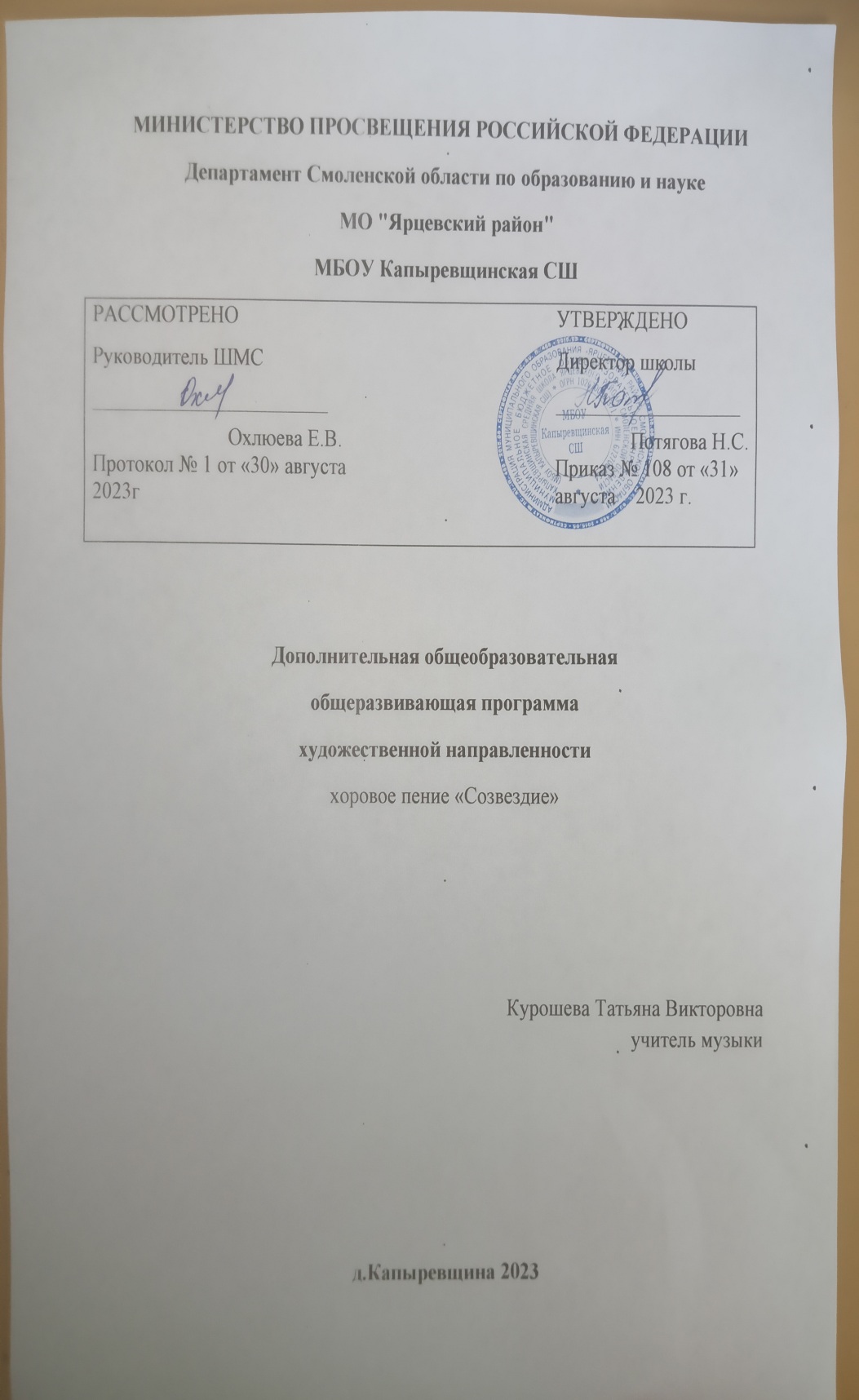 ПОЯСНИТЕЛЬНАЯ ЗАПИСКАОБЩАЯ ХАРАКТЕРИСТИКА, МЕСТО В УЧЕБНОМ ПЛАНЕЗанятия хоровым пением в общеобразовательных организа- циях осуществляются в рамках вариативного подхода и предо- ставляют обучающимся возможность углублённого изучения предметной области «Искусство». Среди различных видов му- зицирования хоровое пение стоит на первом месте, как наибо- лее доступная и массовая форма музыкально-исполнительской деятельности. «Хоровое пение» является органичным дополне- нием уроков предмета «Музыка», включённого в обязательную часть учебного плана начального общего образования (1—4 кл.) и основного общего образования (5—8 кл.).Программа составлена на основе «Требований к результатам освоения основной образовательной программы», представлен- ных в Федеральном государственном образовательном стандарте начального общего образования и основного общего образова- ния, а также на основе характеристики планируемых результа- тов духовно-нравственного развития, воспитания и социализа- ции обучающихся, представленной в Примерной программе воспитания (одобрено решением ФУМО от 02.06.2020 г.). Про- грамма разработана с учётом актуальных целей и задач обуче- ния и воспитания, развития обучающихся и условий, не- обходимых для достижения личностных, метапредметных и предметных результатов при освоении предметной области«Искусство» («Музыка»), учитывает практический опыт обра- зовательных организаций, осуществлявших исследовательскую и экспериментальную работу по данному направлению эстети- ческого воспитания1.Программа «Хоровое пение» предназначена для организации внеурочной деятельности обучающихся начального и основного общего образования (1—4 и 5—9 кл.). Допускается расширение сферы её применения также на ступень среднего общего образо- вания при наличии соответствующих потребностей обучающихся и запросов от родителей (законных представителей) обучаю- шихся 10—11 классов.Хоровые занятия проводятся преимущественно во второй по- ловине дня. Частота и регулярность занятий — по 1 (1,5) ч 1—2 раза в неделю. Основное содержание занятий — пение, освоение соответствующих теоретических и практических умений и навыков, концертно-исполнительская деятельность.ОРГАНИЗАЦИОННЫЕ МОДЕЛИПри организации внеурочных занятий хоровым пением возможны различные организационные модели, учитывающие специфический комплекс условий и возможностей конкретного образовательного учреждения, интересы и потребности участников образовательных отношений.Модель «Класс — хор»Внеурочные занятия хоровым пением организуются для каждого класса отдельно. По решению родителей (законных представителей) обучающихся занятия посещают все ученики класса либо только те обучающиеся, которые проявляют интерес к данному виду музицирования, имеют для этого соответствующие способности.Модель «Параллель — хор»Данная организационная модель может быть использована для проведения объединённых внеурочных занятий для обучающихся одной параллели (1 кл., 2 кл. и т. д.). Занятия являются предметом по выбору не обязательным для посещения всеми обучающимися парраллели.Уровневая модельДанная модель предполагает, что в хоровом коллективе могут одновременно заниматься обучающиеся разных классов и параллелей. В хоровом коллективе начального уровня могут заниматься учащиеся первого года обучения1, в хоровом кол- лективе следующего уровня — обучающиеся, которые занимаются хоровым пением второй-третий год и т. д.Общешкольный хорДанная модель предполагает, что в едином коллективе зани- маются обучающиеся разного возраста и уровня подготовки. Различия в вокальных данных и певческих навыках компен- сируются за счёт репертуара, грамотного разделения хористов на партии, использования потенциала творческого наставниче- ства старших обучающихся над младшими товарищами.Количество участников одного хорового коллектива может составлять от 15 до 60 человек. При наличии большего коли- чества желающих целесообразно распределить обучающихся на группы, сохранив возможность проведения сводных репети- ций перед выступлениями.Типы и виды занятийПо форме проведения занятия подразделяются на четыре типа:индивидуальное и/или мелкогрупповое прослушива- ние/занятие:при наборе в хор;при переходе из одного класса/уровня в другой;для периодической оценки индивидуального темпа развития вокально-хоровых навыков обучающихся;для работы с неточно интонирующими обучающимися («гудошниками»);для работы с солистами, одарёнными обучающимися;комбинированное занятие  —  групповая  (по  партиям) и коллективная вокально-хоровая работа;сводная репетиция;концертное выступление.Педагогические кадрыВажным условием полноценного освоения обучающимися данной программы является профессиональное кадровое обе- спечение учебно-воспитательного процесса. Высокие резуль- таты возможны только при условии проведения занятий пе- дагогом, имеющим профессиональную дирижёрско-хоровую подготовку.Значительный вклад в качество хоровых занятий вносит концертмейстер.При большом количестве обучающихся, занимающихся в хо- ровом коллективе под управлением одного педагога (дири- жёра), возникает необходимость в дополнительной помощи хормейстера. Таким образом, в реализации данного направле-Могут быть задействованы более одного (оптимально — три) специалиста с профильной музыкально-педагогической подготовкой.В соответствии с положениями обновлённого ФГОС данные кадровые условия могут быть реализованы как непосредствен- но силами педагогического коллектива образовательного уч- реждения, так и с привлечением специалистов из сферы куль- туры, системы дополнительного образования по линии сетевого взаимодействия.Материально-техническим условием реализации данной программы является наличие просторного помещения с форте- пиано1.ЦЕЛИ И ЗАДАЧИЦели и задачи программы «Хоровое пение» определяются в рамках обобщённых целей и задач ФГОС НОО и ООО, Пример- ных программ по музыке НОО и ООО, являются их логическим продолжением.Главная цель:Развитие музыкальной культуры обучающихся как части их духовной культуры через коллективную исполнительскую де- ятельность — пение в хоре.Основные цели в соответствии со спецификой освоения пред- метной области «Искусство» в целом и музыкального искусства в частности:становление системы ценностей обучающихся в единстве эмоциональной и познавательной сферы;осознание значения музыкального искусства как универ- сального языка общения, интонационно-художественного от- ражения многообразия жизни;реализация творческих потребностей обучающихся, раз- витие потребности в общении с произведениями искусства, внутренней мотивации к музицированию.Достижению поставленных целей способствует решение кру- га задач, конкретизирующих в процессе регулярной музыкаль- ной деятельности обучающихся наиболее важные направле- ния, а именно:—приобщение к общечеловеческим духовным ценностям че- рез опыт собственного переживания музыкальных обра- зов, развитие и совершенствование эмоционально-ценност- ной отзывчивости на прекрасное в искусстве и в жизни;—развитие эмоционального интеллекта, общих и специаль- ных музыкальных способностей обучающихся;—формирование устойчивого интереса к постижению худо- жественной картины мира, приобретение разнообразного опыта восприятия музыкальных произведений;—воспитание уважения к культурному, музыкальному на- следию России; практическое освоение интонационно-об- разного содержания произведений отечественной музы- кальной культуры;—расширение кругозора, воспитание любознательности, ин- тереса к музыкальной культуре других стран и народов;—понимание основных закономерностей музыкального ис- кусства: интонационная и жанровая природа музыки, ос- новные выразительные средства, элементы музыкального языка, направления, стили и т. д.;—формирование чувства коллективизма, сопричастности к общему творческому делу, ответственности за общий ре- зультат;—гармонизация межличностных отношений, формирова- ние позитивного взгляда на окружающий мир;—улучшение физического и психического самочувствия, укрепление здоровья обучающихся;—создание в образовательном учреждении творческой куль- турной среды;—получение обучающимися опыта публичных выступле- ний, формирование активной социальной позиции, уча- стие в творческой и культурной жизни школы, района, города, республики, страны.СОДЕРЖАНИЕ ВНЕУРОЧНОГО КУРСА «ХОРОВОЕ ПЕНИЕ»Основным содержанием обучения и воспитания по программе«Хоровое пение» является опыт проживания специфического комплекса эмоций, чувств, образов, идей, порождаемых ситуа- циями коллективного исполнения вокально-хоровых произве- дений (постижение мира через переживание, самовыражение через творчество, духовно-нравственное становление, воспитание чуткости к внутреннему миру другого человека через опыт сотворчества и сопереживания). Непосредственная певческая деятельность рассматривается «как процесс личностного инто- национного постижения смысла музыкального образа посред- ством проживания-впевания каждой интонации»1.Содержание внеурочных занятий по «Хоровому пению» вы- текает из содержательной логики изучения предмета «Музы- ка», которое структурно представлено восемью сквозными мо- дулями (тематическими линиями) в начальной  школе2  и девятью модулями3 в основной школе. Преемственность тема- тических линий между начальным и основным образованием может быть представлена следующим образом:Вариативный принцип, лежащий в основе модульной струк- туры программы по предмету «Музыка», позволяет развивать её тематические линии и в программе внеурочной деятельности«Хоровое пение»1. Такой подход позволит учителю наиболее эффективно использовать учебное время, учитывая возможно- сти и потребности обучающихся, условия организации различ- ных видов деятельности, формы и методы освоения содержа- ния, совершенствования важнейших предметных умений и навыков.Большинство занятий в течение учебного года носит репети- ционный характер и состоит из комбинированной вокально-хо- ровой работы по партиям и совместной певческой деятельности всего коллектива. Каждое занятие включает в себя:Работу над певческой установкой, правильным дыханием, дикцией, артикуляцией.Упражнения для развития интонационного и ритмического слуха.Вокальные упражнения на развитие, совершенствование певческих навыков: интонационной точности, подвижно- сти голоса, расширения его диапазона.Разучивание новых произведений.Повторение и творческая интерпретация произведений, выученных ранее.Подготовка концертной программы для выступлений хоро- вого коллектива.Освоение тематических модулей реализуется прежде всего через разучивание песен и хоров соответствующего содержа- ния. Очерёдность освоения модулей, принцип их компоновки в календарно-тематическом плане — свободные.Примерный репертуарный список1, перечень музыкальных произведений, описание упражнений и распеваний с распреде- лением по годам обучения приведён ниже.ПРИМЕРНЫЙ РЕПЕРТУАР1-й год обученияУпражнения, распеванияАртикуляционные игры и упражнения, элементы логорит- мики.Дыхательные упражнения, игры на внимание, самокон- троль.Упражнения на выработку певческой установки, хорового унисона.Попевки, основанные на интонации  малой  терции  (V— III ступени мажорного звукоряда), попевки поступенного нис- ходящего мелодического движения на  2—3—5  звуках  (нача- ло — в примарной зоне, с постепенным расширением диапазо- на) в умеренном темпе.Упражнения и распевания на начальные навыки пения a capella.Русские народные песниВо поле берёза стояла А я по лугу КукушечкаОй, вставала я ранёшенько Котя, котенька-коток ЗаинькаКоровушкаНе летай, соловей Перед веснойКак пошли наши подружки Пойду лук я полотьОй, на мореМузыка народов России, других народов мираГусли. Марийская народная песня. Музыкант. Башкирская народная песня. Мёд. Башкирская народная песня.Салават-батыр. Музыка А. Зиннурова, слова Р. Уракси- ной.Голос Родины моей. Тувинская народная песня, русский текст О. Грачёва.Колыбельная. Народная песня коми, русский текст С. Боло- тина.Три	упряжки.	Народная	песня	ульчи,	русский	текст О. Грачёва.Уйнапат. Эскимосская народная песня. Обработка М. Гра- чёва, русский текст О. Грачёва.Весна. Армянская народная песня. Слова С. Капутикян, рус- ский текст и обработка Б. Снеткова.Веснянка. Украинская народная песня. Обработка Г. Ло- бачёва, перевод О. Высотской.У каждого свой музыкальный инструмент. Эстонская народ- ная песня. Обработка Х. Кирвите, русский текст М. Ивенсен.Дождик, уймись! Молдавская народная песня.Сел комарик на дубочек. Белорусская народная песня.Суп из воздуха. Кубинская народная шуточная песня. Обра- ботка В. Агафонникова.Раз, два, три, четыре, пять. Чешская народная песня. Обра- ботка Р. Бойко, русский текст А. Машистова.Шесть утят. Английская народная песня.Русская и зарубежная классикаАндрей-воробей. Петушок. Дон-дон. Вставала ранёшенько. (Из вокального цикла «Петушок».)  Музыка  А.  Гречанинова, слова народные.Там, вдали за рекой. Птичка. Музыка А. Аренского, слова А. Плещеева.Сурок. Музыка Л. Бетховена, слова С. Спасского.Спор. Музыка А. Гретри, слова неизвестного автора.Капризуля мальчик Марк. Музыка Г. Хакензак, русский текст Н. Померанцевой.Борзый конь. Музыка М. Ипполитова-Иванова, слова народ- ные.Мыльные пузыри. Музыка Ц. Кюи, слова В. Жуковского.Зайчик (Первая тетрадь, соч. 14). Колыбельная. Окликание дождя (Третья тетрадь, соч. 22). Музыка А. Лядова, слова на- родные.Песни современных композиторовПеть приятно и удобно. Музыка Л. Абелян, слова В. Степа- нова.Под луной. Музыка С. Поддубного, слова Л. Епанешникова.Скворушка прощается. Музыка Т. Попатенко, слова М. Ивен- сен.Хорошо! Музыка Г. Дмитриева, слова Ж. Потоцкой. Колокольчики. Музыка Ю. Сорокина, слова В. Губановой. Весёлый день. Музыка М. Ройтерштейна, слова Б. Захо-дера.Серебряная трель. Музыка В. Кикты, слова С. Куратовой.Веснушки. Музыка Б. Карахана, слова В. Шифриной.Скрюченная песенка. Музыка Г. Седельникова, слова К. Чу- ковского.Наша песенка простая. Музыка А. Александрова, слова М. Ивенсен.Зимний сад. Музыка А. Ашкенази, слова А. Фаткина. Новый год. Музыка Т. Смирновой, слова  А.  Граневской. Дед Мороз. Музыка М. Парцхаладзе, слова Л. Кондрашенко. Самая хорошая. Музыка В. Иванникова, слова О. Фадеевой. Мама и солнце. Музыка М. Парцхаладзе, слова У. Краст, пе-ревод В. Викторова.Вечный огонь. Музыка А. Филиппенко, слова Д. Чибисова, перевод К. Лидиной.Димкины песенки (цикл для детей). Музыка М. Ройтерштей- на, слова И. Токмаковой.Песенка львёнка и черепахи (из мультфильма «Как львёнок и черепаха пели песенку»). Музыка Г. Гладкова, слова В. Коз- лова.Кораблик (из мультфильма  «Первые  встречи»).  Музыка И. Ефремова, слова В. Бутакова.2й год обучения:Упражнения, распеванияУпражнения на выработку певческой установки. Дыхательные и артикуляционные упражнения, скороговор-ки.Краткие попевки, основанные на поступенном нисходящем мелодическом движении в ограниченном диапазоне. Распева- ния, состоящие из 3—4—5 звуков (в том числе фрагменты зву- коряда, движения мелодии по звукам мажорного трезвучия), попевки на основе интервалов терция, кварта, квинта.Вокальные упражнения на выстраивание унисона на слоги«лё», «мо», «ма», «му». Вокальные упражнения a capella для развития слуха и голоса. Слуховые игры на развитие началь- ных элементов гармонического слуха (интервалы, аккорды).Фрагменты и отдельные фразы, наиболее важные интонации из разучиваемых песен по принципу секвенций и в разных то- нальностях.Простейшие примеры канонов (в приму).Русские народные песниКак на тоненький ледок Ай, на горе дуб, дуб Ходила младёшенькаВдоль по улице молодчик идёт Как у наших у воротНа горе-то калина Пошла млада за водой Ты, живи, Россия!Музыка народов России, других народов мираДедушка. Башкирская народная песня. Русский текст В. Та- таринова.Жаворонок. Якутская народная песня, русский текст А. Аба- зинского.За рекой закат горит. Хакасская народная песня.Наш Мороз. Эвенкийская народная песня.Вышла полянка на край горы. Осетинская народная пес- ня-танец. Русский текст А. Снеткова.Детская песенка. Музыка А. Чыргал-оола, слова В. Малкова.Гусли. Марийская народная песня.Ты куда, дружок, ходил? Удмуртская народная песня. Обра- ботка Д. Блока, перевод Д. Поздеева.Журавель. Украинская народная песня.Ай-я жу-жу. Латышская народная песня.На коне-скакуне. Киргизская народная песня. Русский текст Я. Сатуновского.Около озера. Киргизская народная песня. Слова К. Малико- ва, русский текст В. Винникова.Сапожник. Чешская народная песня, русский текст Л. Ды- мовой.Гусята. Немецкая народная песня, обработка Т. Попатенко, русский текст А. Кузнецовой.Перепёлочка. Белорусская народная песня. Савка и Гришка. Белорусская народная песня. Птичий ужин. Литовская народная песня.Спой мне такую песню. Венгерская народная песня, русский текст Э. Александровой.Русская и зарубежная классикаЗа рекою старый дом. Музыка И. С. Баха, русский текст Д. Тонского.Волшебный цветок. Музыка Л. Бетховена, слова Ю. Бюрге- ра, перевод с немецкого А. Ефременкова.Песня из оперы «Ваня и Маша». Музыка Э. Гумпердинка, русский текст М. Андреевой.Спокойной ночи. Музыка Г. Наумликат,  русский  текст М. Андреевой.Осень. Музыка П. Чайковского, слова А. Плещеева. Котик и козлик. Музыка Ц. Кюи, слова В. Жуковского. Весенняя песенка. Музыка Ц. Кюи, слова И. Белоусова.Птичка летает. Музыка А. Аренского, слова В. Жуковского.Расскажи мотылёк. Музыка А. Аренского, слова Л. Мозда- левского.Сорока. Петушок (Первая тетрадь, соч. 14). Музыка А. Ля- дова, слова народные.Киска. Музыка В. Калинникова, слова неизвестного автора.Мишка. Музыка В. Калинникова, слова народные.Песни современных композиторовРодина моя. Музыка А. Абрамова, слова И. Мазнина.Наша страна — красавица.  Музыка  Т.  Чудовой,  слова В. Шифриной.Наш край. Музыка Д. Кабалевского, слова А. Пришельца.Здравствуй, Родина моя! Музыка Ю. Чичкова, слова К. Ибря- ева.Дружат дети всей земли. Музыка Д. Львова-Компанейца, слова В. Викторова.Осень. Музыка В. Алексеева, слова М. Филатовой. Журавушка. Музыка Е. Зарицкой, слова А. Вольского. Сонная песенка. Музыка Р. Паулса, слова И. Ласманиса, пе-ревод О. Петерсон.Домик над речкой. Музыка С. Старобинского, слова И. Газ- дага, перевод В. Мазнина.Золотистые купавки. Музыка О. Петровой, слова коми-пер- мяцкой народной песенки.Велосипед. Музыка М. Раухвегера, слова Л. Куликовой.Тигр вышел погулять. Музыка В. Жубинской, слова Э. Успен- ского.Тишина. Музыка Е. Адлера, слова Е. Руженцева.Гном. Музыка Ж. Металлиди, слова И. Токмаковой.Начинаем перепляс. Музыка С. Соснина, слова П. Синявско- го.Тимоти-Тим. Музыка З. Левиной, слова А. Милна, перевод В. Познера.Солнечный зайчик. Музыка В. Голикова, слова Г. Лагздынь.Добрый день. Музыка Я. Дубравина, слова В. Суслова.Осень. Музыка Ю. Чичкова, слова И. Мазнина.Капельки. Музыка В. Павленко, слова Э. Богдановой. Пёстрый колпачок. Музыка Г. Струве, слова Н. Соловьёвой. Пешком шагали мышки. Музыка В. Калистратова, словаВ. Приходько.Песенка-небылица. Музыка М. Ройтерштейна, слова О. Вы- сотской.Верблюд-путешественник. Зайчишка, волчонок и телеграм- ма. Музыка М. Ройтерштейна, слова И. Бурсова.Колыбельная медведицы (из мультфильма «Умка»). Музыка Е. Крылатова, слова Ю. Яковлева.Песенка о солнышке (из мультфильма «Солнышко на нит- ке»). Музыка Е. Ботярова, слова Л. Зубковой.3й год обучения:Упражнения, распеванияРаспевания, основанные на трезвучиях, отрезках звукоряда в нисходящем и восходящем движении, на различные гласные (у, а, о, и) и слоги (ля, лю, ле, ли, ма, мо, му и т. д.). Попевки,слуховые упражнения на основе интервалов кварта, терция (мелодические и гармонические).Попевки, основанные на контрастном двухголосии (остинат- ная интонация или выдержанный звук в одном из голосов).Каноны на материале народных мелодий.Упражнения А. Яковлева, начинающиеся с гласного «у» в сочетании штрихов legato и staccato.Вокально-хоровые упражнения Е. Альбовой и Н. Шереметье- вой.Русские народные песниЯ с комарикомПосею лебеду на берегу БлиныВо поле рябинушка стояла Дома ль воробейДрёмаНе летай, соловей (двухгол.)Как на тоненький ледок (двухгол.)Со вьюном я хожу (канон)Во поле берёза стояла (канон)У меня ль во садочке (канон)Новый год бежит. Обработка М. МалевичаМузыка народов России, других народов мираШаль вязала. Башкирская народная песня. На лодочке. Башкирская народная песня. Весна. Татарская народная песня.Колыбельная. Татарская народная песня.Родник. Бурятская   народная песня.Зима. Музыка М. Музафарова, слова народные.Мелодии Кубыза. Музыка Р. Касимова, слова М. Дильмуха- метова.На лужке. Марийская народная песня, обработка А. Эшпая, русский текст В. Татаринова.Здравствуй, степь! Калмыцкая народная песня, русский текст О. Грачёва.Ой, как в поле выросла берёза. Белорусская народная песня.Видишь розу. Венгерская народная  песня.  Русский  текст Л. Дербенева.Дождик. Узбекская народная песня. Обработка и русский текст Р. Кадырова.Колечко. Греческая народная песня.Хор нашего Яна. Эстонская народная песня. Охотничья шуточная. Польская народная песня. Кадэ Руссель. Французская народная песня.Пастушья (канон). Французская народная песня.Братец Яков (канон). Швейцарская народная песня.Русская и зарубежная классикаСтарый добрый клавесин. Музыка Й. Гайдна, слова П. Си- нявского.Малиновка. Музыка Л. Бетховена, слова Г. Бюргера.Комар один, задумавшись. Музыка  А.  Аренского,  слова В. Жуковского.Победа радость нам несёт. Музыка И. С. Баха, слова Я. Ро- дионова.Мы дружим с музыкой. Музыка Й. Гайдна, слова С. Синяв- ского.Мотылёк. Музыка Р. Шумана, слова Фаллерслебена, рус- ский текст Я. Родионова.Колыбельная. Музыка Й. Брамса, русский текст Г. Шмид- та.Осень. Музыка В. Калинникова, слова неизвестного автора.Детская песенка (Мой Лизочек). Музыка П. Чайковского, слова К. Аксакова.Старинная французская песенка. Музыка П. Чайковского, слова С. Поволоцкого.Забавная (Первая тетрадь, соч. 14). Дождик, дождик (Вторая тетрадь, соч. 18). Музыка А. Лядова, слова народные.Спи, дитя моё, усни. Музыка А. Аренского, слова А. Майко- ва.Звёздочки. Музыка В. Калинникова, слова народные.Хор мальчиков (из оперы «Пиковая дама»). Музыка П. Чай- ковского, слова Н. Некрасовой.Песни современных композиторовКашалотик. Музыка Р. Паулса, слова И. Резника.Колыбельная (из цикла пять песен на стихи Аспазии). Му- зыка Р. Паулса, перевод О. Петерсон.Качели. Музыка М. Иорданского, слова А. Гангова.Кукла заболела. Музыка Е. Адлера, слова М. Карема, пере- вод М. Кудинова.Ласточка. Музыка Е. Крылатова, слова И. Шаферана.Весёлый колокольчик. Музыка В. Кикты, слова В. Татарино- ва.Давайте верить в чудо. Музыка Г. Левкодимова, слова В. Сте- панова.Песня солнышка. Музыка М. Раухвегера, слова Н. Байрамо- ва, перевод с туркменского В. Орлова.Кого я уважаю. Музыка М. Славкина, слова Е. Каргановой.Лунные коты. Музыка Г. Струве, слова Н. Соловьёвой.Про сверчка. Музыка И. Морозова, слова А. Коваленкова.Эта капелька дождя (из хоровой сюиты «Песенки весенние»).Музыка М. Ройтерштейна, слова А. Стройло.Летняя песенка. Музыка В. Семёнова, слова Г. Лебедевой. Музыкант-турист. Музыка Ю. Чичкова, слова И. Белякова. Всё в порядке. Музыка Г. Гладкова, слова Э. Успенского.Лесная песенка. Музыка Ю. Чичкова, слова К. Ибряева.Овощи. Музыка Э. Силинь, слова Ю. Тувима, перевод С. Ми- халкова.Снега-жемчуга. Музыка М. Парцхаладзе, слова М. Пляцков- скогоНовая шубка. Музыка М. Парцхаладзе, слова Г. Новицкой.Осень. Музыка М. Парцхаладзе, слова Л. Некрасовой.Музыкальная шкатулка. Музыка М. Лёвкиной, слова В. Ба- бичкова.Мир. Музыка С. Баневича, слова Т. Калининой.Вот какие песни. Музыка Е. Подгайца, слова Л. Яковлева.Галя по садочку ходила. Ладушки-лады. Лягушки. Сеял му- жик просо (каноны).  Музыка  Ю. Литовко, слова народные.Песенка о лете (из мультфильма «Дед Мороз и лето»). Му- зыка Е. Крылатова, слова Ю. Энтина.Антошка (из мультфильма «Весёлая карусель»).  Музыка В. Шаинского, слова Ю. Энтина.4-й год обучения:Упражнения, распеванияСлуховые упражнения на развитие гармонического слуха («сколько звуков?», тон-полутон, интервалы (секунда, терция, кварта, квинта мелодические и гармонические), спеть нижний звук из двух звучащих и др.).Упражнения на интонирование мажорного и минорного трезвучий, интервалов в различном мелодическом движении, интервалов в двухголосии, в том числе по ручным знакам.Пение гамм с названием звуков, в том числе по тетрахордам, сольфеджирование знакомых мелодий с метроритмическим тактированием.Распевания А. Яковлева с элементами двухголосия, движе- ния по звукам трезвучий.Упражнения на развитие навыков двухголосия (выдержанный звук в одном из голосов, остинато, каноны, навык пения терцо- вой вторы на интонационном материале народных мелодий).Русские народные песниСкворцы прилетели Я на камушке сижуВиноград в саду цветёт В тёмном лесеЗвонили звоны Былина о ДобрынеЗимний вечер (двухгол.) Светит месяц (двухгол.) Ах, вы, сени (двухгол.)Все мы песни перепели (двухгол.)Вдоль по улице молодчик идёт (двухгол.)Посею лебеду на берегу (двухгол.)На горе-то калина (двухгол.) В сыром бору тропина (канон) У ворот, воротиков (канон)Музыка народов России, других народов мираПастух. Чувашская народная песня, русский текст Я. Роди- онова.Роща на взгорье что-то шумит. Бурятская народная песня.Обработка В. Наговицына, перевод Н. Самарина.Весна. Дагестанская народная песня. Обработка А. Арамян- ца, перевод Д. Грунова.Небылицы. Музыка Ш. Чалаева, слова Б. Замазанова, рус- ский текст Л. Дербенёва.Звени, песня! Ингушская народная песня.Горская пляска. Музыка Р. Цорионти, словаА. Гангова.Партизанская песня. Чеченская народная песня.Времена года. Народная песня коми.Новогодняя ёлка. Ненецкая народная песня.Весна пришла. Узбекская народная песня, обработка и рус- ский текст Р. Кадырова.Виноград мой, виноград! Молдавская народная песня, рус- ский текст Д. Одельченко.Вей, ветерок! Латышская народная  песня,  русский  текст К. Алемасовой.У реки гуляет моё стадо. Эстонская народная песня. Обра- ботка Э. Велмета, русский текст Л. Некрасовой.Санта-Лючия. Итальянская народная песня. Русский текст А. Горчаковой.Луна и туча. Японская народная песня.Колыбельная («Шепчет камыш»). Азербайджанская народ- ная песня. Обработка Р. Рустамова, перевод М. Ивенсен.Где пропадал ты, чёрный барашек? Польская народная пес- ня (канон).Русская и зарубежная классикаРождественская песня. Музыка И. С. Баха (из нотной тетра- ди А. М. Бах), русский текст И. Солониной.Тоска по весне. Музыка В. Моцарта, слова К. Овербека, пе- ревод Т. Сикорской.Походная. Музыка Л. Бетховена, слова Т. Сикорской.Форель. Музыка Ф. Шуберта, слова К. Шубарта, перевод В. Костомарова.Воскресный день. Музыка Ф. Мендельсона, русский текст Я. Серпина.Божья коровка. Музыка Й. Брамса, слова народные, русский текст Ю. Фадеевой, обработка для хора Н. Авериной.Легенда. Музыка П. Чайковского, слова А. Плещеева.Звонче жаворонка пенье. Музыка Н. Римского-Корсакова, слова А. К. Толстого.Зимний вечер. Музыка М. Яковлева, слова А. Пушкина.Вечер. Музыка Р. Глиэра, слова А. Плещеева.Журавель. Солнышко. Музыка В. Калинникова, слова на- родные.Зима. Музыка Ц. Кюи,  слова  Е.  Баратынского. Майский день. Музыка Ц. Кюи, слова Ф. Тютчева. Островок. Музыка С. Рахманинова, слова К. Бальмонта.Песни современных композиторовВот солдаты идут. Музыка К. Молчанова, слова В. Львовского.Земля, где мы живём. Музыка Е. Четверикова, слова В. Сте- панова.Солнце скрылось за горою. Музыка М. Блантера, слова А. Ко- валенкова.Мир похож на цветной луг. Музыка В. Шаинского, слова М. Пляцковского.Музыкант. Музыка Е. Зарицкой, слова В. Орлова. Птичий рынок. Музыка Г. Гладкова, слова Э. Успенского Лягушки поют. Музыка Ю. Чикова, слова Б. Заходера.Карабас и тарантас. Музыка А. Арутюнова, слова В. Степа- нова.Песенка о дожде. Музыка И. Манукян, слова И. Векшегоно- вой.Люблю я пологие спуски к реке. Музыка Н. Сушевой, слова В. Степанова.Слушайте птиц. Музыка А. Дубравина, слова В. Суслова.Баба-яга. Музыка М. Славкина, слова Е. Каргановой. Нелепый случай. Музыка М. Славкина, слова О. Голяховского. Ночной концерт. Музыка Е. Подгайца, слова Л. Яковлева. Собака-забияка. Музыка Г. Крылова, слова П. Синявского. Подснежник. Музыка С. Разоренова, слова Б. Иовлева.Пусть всегда будет солнце. Музыка А. Островского, слова Л. Ошанина.Цап, цап, цап. Костяная рубашонка. Коко, роко, коко, дил. Старушка и пират (из цикла «Живой уголок»). Музыка М. Славкина, слова В. Орлова.Дело было в Каролине. Мыл казак в воде коня. На лошадке. Речная прохлада. Я лечу ослика. Хозяйка (из цикла «Песни в стиле народов мира»). Музыка Р. Бойко, слова В. Викторова.В некоторой школе в некотором классе. Песенная сюита. Му- зыка А. Журбина, слова П. Синявского.Чунга-чанга (из мультфильма «Катерок»). Музыка В. Шаин- ского, слова Ю. Энтина.- й год обученияУпражнения, распеванияУпражнения на чёткое, лёгкое исполнение мелких длитель- ностей в подвижном темпе при одновременном решении двух задач: интонационная точность и чёткая дикция.Упражнения на развитие гармонического слуха (спеть ниж- ний звук из двух, средний звук из трёх).Упражнения, состоящие из 5—8 звуков: на развитие гибко- сти голоса, звуковысотного и динамического диапазона.Распевания по принципу секвенций на основе нисходящих и восходящих мотивов (отрезки звукоряда, трезвучия), испол- няемые различными штрихами.Пение гамм с названием нот и на разные слоги, пение с пе- реносом по тетрахордам.Распевания А. Яковлева, в том числе с элементами двухголо- сия, ломаного арпеджированного движения мелодии.Русские народные песниА мы просо сеяли Ах, утушка луговая У зари-то, у зоренькиКак пойду я на быструю речку Как за речкою, да за Дарьею Среди долины ровныяКак у наших у ворот (двухгол.)Я с комариком плясала (двухгол.)Во кузнице (трёхгол.)Песни, выученные в предыдущие годы, в двухголосном пе- реложении.Музыка народов России, других народов мираГолос Родины моей. Тувинская народная песня. Обработка М. Грачёва, русский текст О. Грачёва.Горный	край.	Алтайская	народная	песня.	Обработка М. Грачёва, русский текст О. Грачёва.Красные ветки клёна. Калмыцкая народная песня. Обработ- ка М. Грачёва, русский текст М. Лапирова.Дождик. Татарская народная песня, обработка Дж. Файзи, русский текст А. Ерикеева.Гуси-лебеди. Мордовская народная песня.В лесу. Мордовская народная песня.Яблоня. Мордовская народная песня в обработке А. Никола- ева, перевод Н. Николаевой и О. Доброхотовой.Курай. Музыка А. Зиннуровой, слова Р. Ураксиной.Песня о рыбаке. Нанайская народная песня.Верблюжонок. Казахская народная песня.Оп-майда. Киргизская народная песня. Русский текст Л. Ды- мовой.Бульба. Белорусская народная песня. Русский текст О. Ру- мер.Путь в горах. Болгарская народная песня. Обработка А. Жи- вотова, перевод С. Болотина.Четыре таракана и сверчок. Итальянская народная песня.Обработка О. Долуханяна.Пер-музыкант. Норвежская народная песня (двухгол.). Шерсть ягнят. Французская народная песня (двухгол.). Песни, выученные в предыдущие годы, в двухголосном пе-реложении.Русская и зарубежная классикаТерцет во славу мажорной гаммы. Музыка Л. Керубини. Гимн ликования. Музыка И. С. Баха, слова Я. Родионова. Детские игры. Музыка В. Моцарта, русский текст Т. Сикор-ской.Откуда приятный и нежный тот звон (хор из оперы «Волшеб- ная флейта»). Музыка В. Моцарта.Закат солнца. Музыка В. Моцарта. Русский текст неизвест- ного автора. Переложение А. Луканина.Менуэт Экзоде. Музыка Ж. Векерлена, слова Ш. С. Фавара, перевод Ю. Римской-Корсаковой.Лесная песня. Музыка Э. Грига, слова Г. Х. Андерсена, пе- ревод Т. Ефременковой.Заход солнца. Музыка Э. Грига, слова А. Мунка, перевод С. Свиренко (двухгол.).Форель. Музыка Ф. Шуберта, слова К. Шубарта, русский текст В. Костомаровой.Полевые цветы. Музыка Ф. Мендельсона, слова Я. Серпина.Песня охотника (из оперы «Вольный стрелок»). Музыка К. Вебера, слова Ф. Шиллера, перевод Б. Светличного.Серенада. Музыка Ж. Бизе, слова А. Бернадского.Ты, соловушко, умолкни. Музыка М. Глинки, слова В. Забел- лы.Жаворонок. Музыка М. Глинки, слова Н. Кукольника. Весна. Цветок. Музыка П. Чайковского, слова А. Плещеева. Спящая княжна. Музыка и слова А. Бородина.Горные вершины. Музыка А. Рубинштейна, слова М. Лер- монтова.Многая лета. Д. Бортнянский, переложение для детского хора.Моя ласточка сизокрылая. Музыка В. Ребикова, слова Н. Не- красова.Призыв весны. Стучит-бренчит. Звоны. Пчёлка. Музыка А. Гречанинова, слова народные.Песня о Москве. Музыка Г. Свиридова, слова А. Барто.Песни современных композиторовМатерям погибших героев. Музыка Г. Струве, слова Л. Кон- драшенко.Утро. Музыка Р. Бойко, слова С. Есенина.Речкина песня. Музыка Е. Подгайца, слова М. Веховой.Эхо. Музыка Е. Подгайца, слова В. Мусатова.Лунный ёжик. Музыка Е. Подгайца, слова А. Ильяшенко. Первое путешествие. Музыка В. Семёнова, слова В. Орлова. Из чего сделаны сны? Музыка С. Старобинского, словаО. Дриза.Дарите музыку друг другу. Музыка О. Юдахиной, слова В. Степанова.Снилось мальчишке море. Музыка Н. Мартынова, слова Л. Норкина.Весенняя песня. Музыка Р. Лагидзе, русский текст М. Вайн- штейн.Песенка вешняя. Музыка В. Серебренникова, слова А. Ма- тутиса.Новый год идёт. Музыка и слова А. Ермолова.Кот лета. Музыка С. Плешака, слова Б.  Заходера. Каникулы. Как ни странно. Музыка и слова Л. Марченко. Румяной зарёю. Музыка А. Думченко, слова А. Пушкина. Пожелание на Рождество. Музыка М. Малевича, словаИ. Морсаковой.Небо плачет (из цикла «Пять песен на стихи Аспазии»). Му- зыка Р. Паулса, перевод О. Петерсон.Песенка накануне весны. Вербочки. Идиллия летнего вече- ра. Идиллия зимней дороги (из цикла «Песни ивовой свирели» на   стихи   В.   Плудониса).    Музыка    Р.    Паулса,    перевод О. Петерсон.Всем, всем добрый день! (из кантаты «Всем, всем добрый день»). Музыка Е. Крылатова, слова Ю. Энтина.Крылатые качели. Это знает всякий (из телефильма «При- ключения Электроника»). Музыка Е. Крылатова, слова Ю. Эн- тина.й год обученияУпражнения, распеванияУпражнения для развития гармонического слуха (определе- ние на слух в сравнении интервалов и аккордов), определение гармонических функций (тоника, доминанта, субдоминанта.(Спеть нижний звук из двух,  средний,  нижний  звук  из трёх.)Упражнения на освоение двухголосного и трёхголосного строя.Упражнения на расширение динамического диапазона. Вы- работка энергичного, но не резкого f и мягкого, но звучного p. Упражнения на  контрастную  смену  динамики  в  том  числе в подвижном темпе.Пение гамм с названием нот и вокализом, в том числе каноном. Пение кадансов (двухголосных, трёхголосных).Русские народные песниКалинкаГибель «Варяга» Вдоль по Питерской Эх, ты, ВанькаОй, по-над ВолгойКак по первой по пороше Тонкая рябинаВ низенькой светёлкеУж вы мои ветры. Обработка В. ПоповаКазачья колыбельная (двухгол.)Ах ты степь широкая (двух-, трёхгол.)Песни, выученные в предыдущие годы, в двух-, трёхголос- ном переложении.Музыка народов России, других народов мираНа лугу берёзонька. Мокшанская народная песня.На заре. Татарская народная песня, слова С. Хакима, пере- вод М. Ландмана.Родная речь. Татарская народная песня, слова Г. Тукая, пе- ревод М. Лапирова.Тальян гармонь. Музыка М. Валеева, слова Г. Ахметшина, перевод В. Трубицына.Моя колыбельная. Удэгейская народная песня.Озёра. Карельская   народная песня.Песня о луне. Чеченская народная песня, перевод А. Влади- мирова.Щедрик. Украинская народная песня.Родина моя. Туркменская народная песня. Перевод И. Яунзем.Что за черёмуха. Латышская народная песня. Обработка П. Юрьяна, русский текст В. Викторова.Камертон. Норвежская народная песня. Русский текст Я. Сер- пина (канон).Музыканты. Французская народная песня (канон на три го- лоса).Липы снова цветут. Немецкая народная песня.Песни, выученные в предыдущие годы, в двух-, трёхголос- ном переложении.Русская и зарубежная классикаDignare. Музыка Г. Ф. Генделя.Ты шуми, зелёный бор. Музыка И. С. Баха, слова Н. Тонско- го.Душа моя поёт. Музыка И. С. Баха, русский текст Ю. Фаде- евой.Пастух. Музыка Й. Гайдна, слова Я. Серпина.Откуда приятный и нежный тот звон (хор из оперы «Волшеб- ная флейта»). Музыка В. Моцарта.Азбука. Музыка В. Моцарта.Dona nobis pacem. Музыка В. Моцарта.Слава солнцу! (канон). Музыка В. Моцарта.Кофе. Музыка К. Геринга, русский текст К. Алемасовой (ка- нон на три голоса).Аве, Мария! Музыка Дж. Каччини.Аве, Мария! Музыка Ф. Шуберта, слова К. Шубарта, рус- ский текст А. Плещеева.Ave Verum. Музыка В. Моцарта.В путь. Куда. Мельник и ручей. Музыка Ф. Шуберта, слова В. Мюллера, перевод И. Тюменева.Домик у моря. Музыка Р. Шумана, русский текст К. Алема- совой.Хор мальчишек из оперы «Кармен». Музыка Ж. Бизе, рус- ский текст А. Горчаковой.Вальс. Ночной костёр. Музыка Й. Брамса, слова Э. Алексан- дровой.Заход солнца. Музыка Э. Грига, слова А. Мунка, перевод С. Свириденко.Многая лета. Тебе поем. Музыка Д. Бортнянского, перело- жение для детского хора.Отче наш (из Литургии Иоанна Златоуста). Музыка А. Ка- стальского.Свадебный хор («Разгулялися, разливалися» из оперы «Иван Сусанин»). Музыка М. Глинки.Пой в восторге русский хор! (канон в честь М. Глинки). Му- зыка В. Одоевского, слова  М.  Вильегорского,  П.  Вяземского, В. Жуковского и А. Пушкина.Воет ветер в чистом поле. Музыка М. Глинки, слова В. За- беллы, переложение для хора С. Благообразова.Утренняя молитва. Музыка П. Чайковского.Сирень. Музыка С. Рахманинова, слова Е. Бекетовой. Подснежник. Музыка А. Гречанинова, слова Allegro. Отвори, дитя, окошко. Музыка В. Ребикова, слова А. Плеще-ева.Неаполитанская песенка. Музыка П. Чайковского, слова Т. Иващенко.Тёплый ветер. Кот поёт, глаза прищуря. Облаком волни- стым. Музыка В. Ребикова, слова А. Фета.Родина слышит. Музыка Д. Шостаковича, слова Е. Долма- товского.Песни современных композиторовЭх, дороги. Музыка А. Новикова, слова Л. Ошанина.Закаты алые. Музыка и слова Н. Осошника.Матерям погибших героев. Музыка Г. Струве, слова Л. Кон- драшенко.Край родной и любимый. Музыка А. Жилинского, слова Э. Залите, русский текст В. Алатырцева.Я хочу, чтоб птицы пели! Музыка В. Пьянкова, слова Е. Кар- гановой.Песенка про жирафа. Музыка Ю. Чичкова, слова Ю. Энтина.Спокойной ночи. Музыка Д. Кабалевского, слова В. Викто- рова.Ты слышишь, море. Музыка А. Зацепина, слова М. Пляц- ковского.Сказочка. Музыка Н. Пескова, слова Б. Заходера. Краски. Музыка И. Манукян, слова И. Векшегоновой. Перемена. Музыка А. Зарубы, слова Б. Заходера.Дом под крышей голубой. Музыка М. Славкина, слова В. Ор- лова.Дай мне руку. Музыка и слова Ж. Колмагоровой.Учительский вальс. Музыка и слова А. Зарубы.Уходит лагерное лето. Музыка М. Ройтерштейна, слова Э. Ду- бровиной.Календарные песни (Новый год. Весна-весняночка. Сол- нышко). Музыка Ж. Кузнецовой, слова народные.Песня о материнской любви. Зов синевы (из кинофильма«Синяя птица»). Музыка А. Петрова, слова Т. Харрисона, рус- ский текст Т. Калининой.Марш весёлых ребят (из кинофильма «Весёлые ребята»).Музыка И. Дунаевского, слова В. Лебедева-Кумача.Прекрасное далёко (из телефильма «Гостья из будущего»).Музыка Е. Крылатова, слова Ю. Энтина.Песенка о снежинке. Три белых коня (из телефильма «Чаро- деи»). Музыка Е. Крылатова, слова Л. Дербенева.й год обучения:Упражнения, распевания1Распевания на разные слоги по отрезкам звукоряда, арпе- джио с разнонаправленным движением вверх-вниз, сменой штрихов.Упражнения на уверенное интонирование полутонов, хрома- тического движения, скачков на широкие интервалы, неаккор- довые звуки.Распевания А. Яковлева, в том числе с арпеджио и хромати- ческим движением.Слуховые упражнения на определение широких интервалов (квинта, секста, септима, нона) в гармоническом и мелодиче- ском расположении.Пение гамм с названием нот и вокализом, пение гамм на два голоса, пение кадансов (трёхголосных, с эпизодическим четырёх- голосием). Пение канонов, в том числе в приму, терцию, секунду.Подстраивание верхней и нижней вторы на основе народных мелодий.Русские народные песниКак на матушке на Неве-реке Пойду ль я, выйду ль яАй, во поле липенькаВыхожу один я на дорогу. Слова М. Лермонтова, обработка А. Новикова.Вейся, вейся, капустка. Обработка В. Орлова. Уж и где же это видано. Обработка В. Соколова. Уж ты сад. Обработка В. Калистратова.Во лузях. Обработка А. Лядова.Сронила колечко. Обработка Ю. Тугаринова.Уж я золото хороню. Обработка Н. Анцева.Господь народился. Рождественская колядка (трёхгол.). Песни, выученные в предыдущие годы, в двух-, трёх-, четы-рёхголосном переложении.Музыка народов России, других народов мираОреховая тайга. Тувинская народная песня. Обработка А. Ак- сёнова, русский текст Т. Сикорской.Родина. Мордовская народная песня.Агидель. Башкирская народная песня, обработка И. Морозо- ва.Баик. Башкирская народная песня.Сорока. Мордовская народная песня в обработке И. Ильина.Милая Чечня. Чеченская народная песня. Маленький джигит. Осетинская народная песня. Вдоль по Тунгуске. Эвенкийская народная песня.Колыбельная («Спи, мой сынок»). Итальянская народная песня.Кукушка. Польская народная песня (двухгол.). Кукушка. Эстонская народная песня (трёхгол.). Бубенчики. Американская народная песня (трёхгол.).Лес раскинулся дремучий. Латышская народная песня. Об- работка Я. Озолиня, перевод В. Алатырцева.Мчит Арагви вдаль. Грузинская народная песня. Русский текст Т. Сикорской.Песни, выученные в предыдущие годы, в двух-, трёх-, четы- рёхголосном переложении.Русская и зарубежная классикаФиалка. Музыка неизвестного композитора XVI века.Stabat Mater. Дж Перголези.Аве, Мария! Музыка И. С. Баха, Ш. Гуно.Вот опять уходит лето. Музыка Й. Гайдна, русский текст П. Си- нявского.Вечерняя песня. Музыка В. А. Моцарта.Прославление природы человеком. Музыка Л. Бетховена, слова Х. Геллерта, перевод Л. Некрасовой.Хор тирольцев (из  оперы  «Вильгельм  Телль»).  Музыка Дж. Россини.Серенада. Музыка Ф. Шуберта, слова К. Шубарта.Баркарола. Музыка Ф. Шуберта слова Ф. Штольберга, пере- вод А. Плещеева.К музыке. Музыка Ф. Шуберта, слова Ф. Шобера.Вечерняя звезда. Музыка Р. Шумана, слова Г. Фаллерслебе- на, русский текст Я. Родионова.Посреди моря. Музыка Р. Шумана, слова Ф. Рюккерта. Юмореска. Музыка А. Дворжака, русский текст Ю. Седых. Sanctus (из Missa breve). Музыка Л. Делиба.Зима и лето. Музыка Ф. Мендельсона, русский текст М. Пав- ловой.Свадебный хор (из оперы «Лоэнгрин»). Музыка Р. Вагнера, перевод Е. Теречеевой.Хор охотников (из оперы «Вольный стрелок»). Музыка К. Вебера.Кто там с победой к славе? (хор из оперы «Аида»). Ты пре- красна, о Родина наша  (хор  из  оперы  «Набукко»).  Музыка Дж. Верди, русский текст К. Алемасовой.Ноктюрн. Музыка И. Мысливечека, русский текст Ю. Шпи- тального.К Родине. Музыка Дж. Гершвина, пер. Л. Дымовой.Белеет парус одинокий. Музыка П. Булахова, слова М. Лер- монтова.Зимняя дорога. Музыка А. Алябьева, слова А. Пушкина.Горные вершины. Музыка А. Варламова, слова М. Лермон- това.Не шуми ты, рожь. Музыка А. Гурилёва, слова А. Кольцова.Соловушка. Музыка П. Чайковского, обработка для детского хора В. Соколова.Рассвет. Музыка П. Чайковского, слова И. Сурикова.Звонче жаворонка пенье. Не ветер, вея с высоты. Музыка Н. Римского-Корсакова, слова А. Толстого.Пташка-ласточка (хор из оперы «Воевода»). Музыка Н. Рим- ского-Корсакова.Мелодия. Музыка Н. Рубинштейна, слова К. Алемасовой. Утро. Музыка М. Ипполитова-Иванова, слова А. Пушкина. Туча. Царскосельская статуя. Музыка Ц. Кюи, слова А. Пуш-кина.Весеннее утро. Гроза. Музыка Ц. Кюи, слова И. Белоусова. Заря лениво догорает. Музыка Ц. Кюи, слова С. Надсона. Козёл Васька. Музыка А. Гречанинова, слова народные.Сосна. Музыка С. Танеева, слова М. Лермонтова.Ночка. Музыка С. Рахманинова, слова В. Ладыженского.Тиха украинская ночь. Музыка Р. Щедрина, слова А. Пуш- кина.Песни современных композиторовЖуравли. Музыка Я. Френкеля, слова Р. Гамзатова.Казаки в Берлине. Музыка Дм. и Дан. Покрасс, слова Ц. Соло- даря.Песня о Родине (Широка страна моя родная). Музыка И. Ду- наевского, слова В. Лебедева-Кумача.Родина. Музыка М. Соснина, слова Я. Серпина.Аллилуйя. Музыка и слова Л. Коэн.Школьная песня. Музыка Е. Крылатова, слова С. Гребенни- кова и Н. Добронравова.Уходит лагерное лето. Музыка М. Ройтерштейна, слова Э. Ду- бровиной и Л. Никольской.Последний час декабря. Музыка и слова Л. Леонидова и Н. Фо- менко.Плакала Снегурочка. Музыка М. Баска, слова Т. Белозёро- вой.Птица-музыка. Музыка Е. Ботярова, слова М. Пляцковско- го.Черёмуха. Музыка Г. Струве, слова А. Барто.Yesterday. Музыка П. Маккартни.Если музыка звучит. Музыка и слова Н. Ольханского. Любимая школа. Музыка А. Ермолова, слова В. Борисова. Гром. Батут и там-там. Музыка С. Плешака, слова О. Сердо-больского.Предчувствие. Музыка С. Плешака, слова Г. Поженяна.Летите голуби (из кинофильма «Мы за  мир»).  Музыка И. Дунаевского, слова М. Матусовского.Песня стрекозы (из кинофильма «Стрекоза»). Музыка С. Цин- цадзе, слова К. Надерадзе.Детство (из кинофильма «Детство»). Музыка и слова С. Ста- робинского.Где музыка берёт начало (из телефильма «Чехарда»). Музы- ка Е. Крылатова, слова Ю. Энтина.Колокола (из телефильма  «Приключения  Электроника»).Музыка Е. Крылатова, слова Ю. Энтина.Я верю только мачтам и мечтам (из телефильма «Валькины паруса»). Музыка Е. Крылатова, слова Н. Добронравова.Замечательный мир (из кинофильма «Будёновка»). Музыка Е. Крылатова, слова И. Вознесенского.Мой конь вороной (из кинофильма «Конец императора тай- ги»). Музыка Е. Крылатова, слова Ю. Энтина.33 коровы (из кинофильма «Мэри Поппинс, до свиданья!»).Музыка М. Дунаевского, слова Н. Оленева.й год обучения:Упражнения, распеванияУпражнения на развитие гибкости голосов, координации слуха и голоса на новом уровне (после мутации). Укрепление новых тембровых красок голоса, развитие звуковысотного, ди- намического, тембрового диапазона (в том числе тембровые краски вибрато, полнозвучного ff, прозрачного фальцетного звучания и др.).Повторение комплекса упражнений, освоенных в предыду- щие годы.Пение упражнений А. Яковлева, вокализов Дж. Конконе, доступных вокальных упражнений М. Глинки.Русские народные песниПорюшка-ПараняТы не стой, колодец. Обработка А. Лядова. Светит светел месяц. Обработка Ю. Тугаринова. Как на дубе. Обработка Ю. Славнитского.Не одна во поле дороженька. Обработка Ю. Шапорина.У зари-то у зореньки. Обработка В. Свешникова.Ванечка. Обработка Г. Шайдуловой, переложение для дет- ского хора Н. Криницыной.Повянь, повянь, бурь-погодушка. Русская народная песня, обработка Вл. Соколова.Колечко моё. Русская народная песня, обработка В. Гончаро- ва.Хорошенький, молоденький. Русская народная песня, обра- ботка А. Логвинова.Ивушка. Обработка Н. Добровольской.Небо и земля. Рождественский кант (четырёхгол.).Песни, выученные в предыдущие годы, в двух-, трёх-, четы- рёхголосном переложении.Музыка народов России, других народов мираНет алой ленты у меня. Народная песня коми, обработка В. Шафранникова, перевод Я. Шведова.Река Ашкадар. Башкирская народная  песня  Обработка Ф. Яруллина, перевод М. Тазетдинова.Олень. Ороченская народная песня.Горный	край.	Алтайская	народная	песня.	Обработка М. Грачёва, русский текст О. Грачева.Ух, Аннушка. Мордовская народная песня (трёхгол.).Родник. Бурятская   народная песня (трёхгол.).Там, за высокой за горой. Хакасская народная песня (трёхгол.).Барабан. Марийская народная песня (четырёхгол.).Думы мои. Украинская народная песня.Журавель. Украинская народная песня. Обработка В. Соко- лова.Дели, одела. Грузинская народная песня.Тиритомба. Итальянская народная песня.Deep river. Спиричуэл. Обработка Н. Авериной.Las Amarillas. Мексиканская народная песня.Рождественские колокола. Французская народная песня. Об- работка Г. Саймона и Е. Подгайца.Весёлый путешественник. Шведская народная песня. Рус- ский текст М. Зарецкой.Куявик. Польская народная песня, русский текст К. Алема- совой, обработка А. Нахимовского.Песни, выученные в предыдущие годы, в трёх-, четырёхго- лосном переложении.Русская и зарубежная классикаЭхо. Музыка О. Лассо, переложение Л. Бартеневой, русский текст М. Улицкого.Тик-так. Музыка О. Лассо, обработка В. Соколова, русский текст Д. Тонского.Вилланелла. Музыка А. Банкьери. Русский текст Б. Каран- дасова и Э. Яблонева.Канцонетта. Музыка К. Монтеверди.Я иду впереди. Канцонетта. Музыка Т. Морли. Русский текст М. Лаписовой.Хоральная прелюдия фа-минор. Музыка И. С. Баха, пере- ложение А. Чернецова.Счастливый человек. Музыка Л. Бетховена, слова Х. Геллер- та, перевод Л. Некрасовой.Сердце поэта. Музыка Э. Грига, слова Г. Х. Андерсена, перевод С. Свириденко.Agnus Dei. Музыка Ж. Бизе.Мелодия. Музыка А. Дворжака, слова Н. Тонского.Утро (из музыки к драме «Арлезианка»). Музыка Ж. Бизе, слова Д. Усова.Моя Родина (из поэмы «Финляндия»). Музыка Я. Сибелиу- са, русский текст И. Лешкевич.Лунный свет. Музыка К. Дебюсси, переложение. В. Соколо- ва.Ковбойская. Музыка Дж. Гершвина, слова Э. Мороза, пере- ложение для юношеского хора Ю. Алиева.Славься! (хор из оперы «Иван Сусанин»). Музыка М. Глин- ки, слова С. Городецкого.Венецианская ночь. Музыка М. Глинки, слова И. Козлова. Попутная песня. Музыка М. Глинки, слова Н. Кукольника. Иже херувимы. Музыка А. Архангельского.Да исправится молитва моя. Музыка Д. Бортнянского.Моряки. Музыка К. Вильбоа, слова И. Языкова.Два ворона. Музыка А. Даргомыжского, слова А. Пушкина.Листья. Музыка П. Чеснокова, слова Ф. Тютчева.Ночь. Музыка П. Чеснокова, слова А. Плещеева.Несжатая полоса. Музыка П. Чеснокова, слова Н. Некрасова. Ходят в небе потихоньку. Музыка П. Чеснокова, слова Г. Гейне. Фонтану Бахчисарайского дворца. Музыка А. Власова, сло-ва А. Пушкина.Улетай на крыльях ветра (хор из оперы «Князь Игорь»). Му- зыка А. Бородина.Благословляю вас, леса. Музыка П. Чайковского, слова А. Толстого.В лесу. Музыка Ц. Кюи, слова И. Белоусова.Узник. Музыка А. Гречанинова, слова А. Пушкина. Жаворонок. Музыка В. Калинникова, слова В. Жуковского. Весенние воды. Музыка С. Рахманинова, слова Ф. Тютчева. Слава народу. Музыка С. Рахманинова, слова Н. Некрасова. Гимн Москве (из оперы «Война и мир»). Музыка С. Проко-фьева.Песни современных композиторовХатынь. Музыка И. Лученка, слова Г. Петренко.Ребята, которых нет. Музыка А. Бабаджаняна, слова Р. Рож- дественского, переложение для юношеского хора А. Кожевни- кова.Берёзовые сны. Музыка В. Гевиксмана, слова Г. Фере.До свидания, мальчики. Музыка и слова Б. Окуджавы, аран- жировка для хора О. Синкина.Солдатские звёзды. Музыка Ю. Чичкова, слова К. Ибряева.Спи, война. Музыка С. Баневича, слова Т. Калининой. Песня о криницах. Музыка А. Эшпая, слова В. Карпенко. Беловежская пуща. Музыка А. Пахмутовой, слова Н. Добро-нравова.Утро, здравствуй. Музыка А. Пахмутовой, слова С. Гребен- никова.Весна — это только начало. Зачем остывать костру. Музыка О. Хромушина, слова П. Синявского.Мама. Музыка В. Гаврилина, слова О. Шульгиной.Летите, голуби. Музыка И. Дунаевского, слова М. Матусов- ского.Здравствуй, мир! Музыка Л. Квинт, слова В. Кострова. Синие глаза. Музыка Е. Крылатова, слова А. Шульгиной. Акварель. Музыка и слова В. Семёнова.Земля. Музыка М. Славкина, слова Э. Фарджен, перевод М. Бородицкой, В. Крушкова.У Егорки дом на горке. Музыка Л. Петрова, слова В. Бокова. Во саду ли, в огороде. Музыка С. Плешака, слова народные. Улетели журавли. Музыка С. Плешака, слова Е. Благини-ной.В холодную пору. Музыка С. Плешака, слова И. Бродского.Туча. Музыка М. Малевича, слова А. Пушкина.Чаттануга-чучу. Музыка Г. Уоррена, слова М. Городова.Лесной олень (из кинофильма «Ох, уж эта Настя»). Музыка Е. Крылатова, слова Ю. Энтина.ПЛАНИРУЕМЫЕ РЕЗУЛЬТАТЫОсвоение программы внеурочной деятельности «Хоровое пе- ние» направлено на достижение трёх групп результатов: лич- ностных, метапредметных и предметных. При этом теоретиче- ское структурное разграничение различных видов результатов на практике выступает как органичная нерасторжимая целост- ность. Личностные и метапредметные, в первую очередь комму- никативные результаты, имеют глубокое и содержательное предметное воплощение. «Хор — не собрание поющих, не обез- личенное абстрактное единство, хор — это множество лично- стей, личностных восприятий, переживаний, осмыслений, вы- ражений, личностных оценок, личностного творчества. Объединение множества личностных сотворений в единстве со- зидаемого музыкального образа в процессе общения со слуша- телем — высшая цель хорового музицирования»1.ЛИЧНОСТНЫЕ РЕЗУЛЬТАТЫЛичностные результаты освоения программы «Хоровое пе- ние» должны отражать готовность обучающихся руководство- ваться системой позитивных ценностных ориентаций, в том числе в части:Патриотического воспитания:осознание российской гражданской идентичности в поли- культурном и многоконфессиональном обществе; знание Гимна России и традиций его исполнения, уважение музыкальных символов республик Российской Федерации и других стран мира; проявление интереса к освоению музыкальных традиций своего края, музыкальной культуры народов России; стремле- ние развивать и сохранять музыкальную культуру своей стра- ны, своего края.Гражданского воспитания:готовность к выполнению обязанностей гражданина, уважение прав, свобод и законных интересов других людей; осознание ком- плекса идей и моделей поведения, отражённых в лучших произ- ведениях мировой  музыкальной  классики,  готовность  поступать в своей жизни в соответствии с эталонами нравственного само-определения, отражёнными в них; активное участие в музыкаль- но-культурной жизни семьи, образовательной организации, местного сообщества, родного края, страны, в том числе в каче- стве участников творческих конкурсов и фестивалей, концертов, культурно-просветительских акций, праздничных мероприятий.Духовно-нравственного воспитания:ориентация на моральные ценности и нормы в ситуациях нравственного выбора; готовность воспринимать музыкальное искусство с учётом моральных и духовных ценностей этическо- го и религиозного контекста, социально-исторических особенно- стей этики и эстетики; придерживаться принципов справедли- вости, взаимопомощи и творческого сотрудничества в процессе непосредственной музыкальной деятельности, при подготовке концертов, фестивалей, конкурсов.Эстетического воспитания:восприимчивость к различным видам искусства, стремление видеть прекрасное в окружающей действительности, готовность прислушиваться к природе, людям, самому себе; осознание цен- ности творчества, таланта; осознание важности музыкального искусства как средства коммуникации и самовыражения; пони- мание ценности отечественного и мирового искусства, роли эт- нических культурных традиций и народного творчества; стрем- ление к самовыражению в разных видах искусства.Ценности научного познания:ориентация на современную систему научных представлений об основных закономерностях развития человека, природы и общества, взаимосвязях человека с природной, социальной, культурной средой; овладение музыкальным языком, навыка- ми познания музыки как искусства интонируемого смысла; ов- ладение основными способами исследовательской деятельности на звуковом материале самой музыки, а также на материале доступной текстовой, аудио- и видеоинформации о различных явлениях музыкального искусства, использование  специаль- ной терминологии.Физического воспитания, формирования культуры здоровья и эмоционального благополучия:осознание ценности жизни с опорой на собственный жизнен- ный опыт и опыт восприятия произведений искусства; соблюдение правил личной безопасности и гигиены, в том числе в процессе музыкально-исполнительской, творческой, исследо- вательской деятельности; умение осознавать своё эмоциональ- ное состояние и эмоциональное состояние других; сформиро- ванность навыков рефлексии, признание своего права  на ошибку и такого же права другого человека.Трудового воспитания:установка на посильное активное участие в практической де- ятельности; трудолюбие в учёбе, настойчивость в достижении поставленных целей; интерес к практическому изучению про- фессий в сфере культуры и искусства; уважение к труду и ре- зультатам трудовой деятельности.Экологического воспитания:повышение уровня экологической культуры, осознание гло- бального характера экологических проблем и путей их реше- ния; участие в экологических проектах через различные фор- мы музыкального творчества.Личностные результаты, обеспечивающие адап- тацию обучающегося к изменяющимся условиям соци- альной и природной среды:освоение социального опыта, основных социальных ролей, норм и правил общественного поведения, форм социальной жизни, включая семью, группы, сформированные в учебной исследовательской и творческой деятельности, а также в рам- ках социального взаимодействия с людьми из другой культур- ной среды; стремление перенимать опыт, учиться у других людей — как взрослых, так и сверстников, в том числе в раз- нообразных проявлениях творчества, овладения различными навыками в сфере музыкального и других видов искусства; смелость при соприкосновении с новым эмоциональным опы- том, воспитание чувства нового, способность ставить и решать нестандартные задачи, предвидеть ход событий, обращать внимание на перспективные тенденции и направления разви- тия культуры и социума; способность осознавать стрессовую ситуацию, оценивать происходящие изменения и их послед- ствия, опираясь на жизненный интонационный и эмоцио- нальный опыт, опыт и навыки управления своими психоэмо- циональными ресурсами в стрессовой ситуации, воля к победе.МЕТАПРЕДМЕТНЫЕ РЕЗУЛЬТАТЫМетапредметные результаты, достигаемые при освоении про- граммы «Хоровое пение», отражают специфику искусства как иного (в отличие от науки) способа познания мира. Поэтому основная линия формирования метапредметных результатов ориентирована не столько на когнитивные процессы и функ- ции, сколько на психомоторную и аффективную сферу деятель- ности обучающихся.Овладение универсальными познавательными дей- ствиямиОвладение системой универсальных познавательных дей- ствий в рамках программы «Хоровое пение» реализуется в кон- тексте развития специфического типа интеллектуальной дея- тельности — музыкального мышления, которое связано с формированием соответствующих когнитивных навыков обу- чающихся, в том числе:Базовые логические действия:—выявлять и характеризовать существенные признаки кон- кретного музыкального звучания;—устанавливать существенные признаки для классификации музыкальных явлений, выбирать основания для анализа, сравнения и обобщения отдельных интонаций, мелодий и ритмов, других элементов музыкального языка;—сопоставлять, сравнивать на основании существенных призна- ков произведения, жанры и стили музыкального искусства;—обнаруживать взаимные  влияния  отдельных  видов,  жанров и стилей музыки друг на друга, формулировать гипотезы о взаимосвязях;—выявлять общее и особенное, закономерности и противоре- чия в комплексе выразительных средств, используемых при создании музыкального образа конкретного произведения, жанра, стиля.Базовые исследовательские действия:—следовать внутренним слухом за развитием музыкального процесса, «наблюдать» звучание музыки;—использовать вопросы как инструмент познания;—формулировать собственные вопросы, фиксирующие несоот- ветствие между реальным и желательным состоянием учеб- ной ситуации, восприятия, исполнения музыки;—составлять алгоритм действий и использовать его для реше- ния исполнительских и творческих задач;—проводить по самостоятельно составленному плану неболь- шое исследование по установлению особенностей музыкаль- но-языковых единиц, сравнению художественных процес- сов, музыкальных явлений, культурных объектов между собой;—самостоятельно формулировать обобщения и выводы по ре- зультатам проведённого наблюдения, слухового исследования.Работа с информацией:—применять различные методы, инструменты и запросы при поиске и отборе информации с учётом предложенной учебной или творческой задачи и заданных критериев;—понимать специфику работы с аудиоинформацией, музы- кальными записями;—использовать интонирование для запоминания звуковой ин- формации, музыкальных произведений;—выбирать, анализировать, интерпретировать, обобщать и си- стематизировать информацию, представленную в аудио- и видеоформатах, текстах, таблицах, схемах;—оценивать надёжность информации по критериям, предло- женным учителем или сформулированным самостоятельно;—различать тексты информационного и художественного со- держания, трансформировать, интерпретировать их в соот- ветствии с учебной или творческой задачей;—самостоятельно выбирать оптимальную форму представле- ния информации (вокальное исполнение, текст, таблица, схема, презентация, театрализация и др.) в зависимости от коммуникативной установки.Овладение универсальными коммуникативными действиямиОвладение системой универсальных коммуникативных дей- ствий в рамках программы «Хоровое пение» реализуется в пер- вую очередь через совместную певческую деятельность. Она предполагает не только групповую форму работы, но формиру- ет более сложную социальную общность обучающихся — твор- ческий коллектив. Хоровое пение — один из немногих видов учебной деятельности, идеально сочетающих в себе активную деятельность каждого участника с ценностью общего результа- та совместных усилий.Специфика взаимодействия в процессе вокально-хорового исполнительства определяется не только особыми формами передачи информации музыкальными средствами (минуя вер- бальные каналы коммуникации), но и неповторимым комплек- сом ощущений, эмоциональным переживанием психологиче- ского единства поющих, известных как феномен «соборности». Данные условия определяют уникальный вклад хорового  пе- ния в формирование совершенно особых коммуникативных умений и навыков в составе базовых универсальных учебных действий.Невербальная коммуникация:—воспринимать музыку как искусство интонируемого смысла, стремиться понять эмоционально-образное содержание му- зыкального высказывания, понимать ограниченность сло- весной передачи смысла музыкального произведения;—передавать в собственном исполнении художественное содер- жание, выражать настроение, чувства, личное отношение к исполняемому музыкальному произведению;—осознанно пользоваться интонационной выразительностью в обыденной речи, понимать культурные нормы и значение интонации в повседневном общении;—эффективно использовать интонационно-выразительные воз- можности в ситуации публичного выступления;—распознавать невербальные средства общения (интонация, мимика, жесты, в том числе дирижёрские жесты), расцени- вать их как полноценные элементы коммуникации, адекват- но включаться в соответствующий уровень общения.Вербальное общение:—воспринимать и формулировать суждения, выражать эмоции в соответствии с условиями и целями общения;—выражать своё мнение, в том числе впечатления от общения с музыкальным искусством в устных и письменных текстах;—понимать намерения других, проявлять уважительное отно- шение к собеседнику и в корректной форме формулировать свои возражения;—вести диалог, дискуссию, задавать вопросы по существу об- суждаемой темы, поддерживать благожелательный тон диа- лога;—публично представлять результаты учебной и творческой де- ятельности.Совместная деятельность (сотрудничество):—развивать навыки эстетически опосредованного сотрудниче- ства, соучастия, сопереживания в процессе исполнения и восприятия музыки; понимать ценность такого социаль- но-психологического опыта, переносить его на другие сферы взаимодействия;—понимать и использовать преимущества и специфику кол- лективной, групповой и индивидуальной музыкальной дея- тельности, выбирать наиболее эффективные формы взаимо- действия при решении поставленной задачи;—принимать цель совместной деятельности, коллегиально стро- ить действия по её достижению: распределять роли, договари- ваться, обсуждать процесс и результат совместной работы;—уметь обобщать мнения нескольких людей, проявлять готов- ность руководить, выполнять поручения, подчиняться;—оценивать качество своего вклада в общий продукт по кри- териям, самостоятельно сформулированным участниками взаимодействия; сравнивать результаты с исходной задачей и вклад каждого члена коллектива в достижение результа- тов, разделять сферу ответственности и проявлять готовность к представлению отчёта перед группой, коллективом.Овладение универсальными регулятивными дей- ствиямиВ хоре, в отличие от других видов деятельности, личные ре- зультаты обучающихся обретают подлинную ценность только в качестве вклада каждого участника хорового коллектива в общее дело. Поэтому в рамках программы «Хоровое пение» ре- гулятивные универсальные учебные действия тесно смыкаются с коммуникативными. Самоорганизация и рефлексия приобре- тают ярко выраженные коллективные черты, нередко предпо- лагают корректировку личных интересов и намерений, их под- чинение интересам и потребностям творческого коллектива в целом.Самоорганизация:—ставить перед собой среднесрочные и долгосрочные цели по самосовершенствованию, в том числе в части творческих, ис- полнительских навыков и способностей, настойчиво продви- гаться к поставленной цели;—планировать достижение целей через решение ряда последо- вательных задач частного характера;—выявлять наиболее важные проблемы для решения в учеб- ных и жизненных ситуациях;—самостоятельно составлять алгоритм решения  задачи  (или его часть), выбирать способ решения учебной задачи с учётом имеющихся ресурсов и собственных возможностей, аргумен- тировать предлагаемые варианты решений;—делать выбор и брать за него ответственность на себя.Самоконтроль (рефлексия):—владеть способами самоконтроля, самомотивации и рефлек- сии;—давать адекватную оценку учебной ситуации и предлагать план её изменения;—предвидеть трудности, которые могут возникнуть при реше- нии учебной задачи, и адаптировать решение к меняющимся обстоятельствам;—объяснять причины достижения (недостижения) результатов деятельности; понимать причины неудач и уметь предупреж- дать их, давать оценку приобретённому опыту.Эмоциональный интеллект:—чувствовать, понимать эмоциональное состояние самого себя и других людей, использовать возможности музыкального ис- кусства для расширения своих компетенций в данной сфере;—развивать способность управлять собственными эмоциями и эмоциями других как в повседневной жизни, так и в ситуа- циях музыкально-опосредованного общения, публичного вы- ступления;—выявлять и анализировать причины эмоций;—понимать мотивы и намерения другого человека, анализируя коммуникативно-интонационную ситуацию;—регулировать способ выражения собственных эмоций.Принятие себя и других:—уважительно и осознанно относиться к другому человеку и его мнению, эстетическим предпочтениям и вкусам;—признавать своё и чужое право на ошибку, при обнаружении ошибки фокусироваться не на ней самой, а на способе улуч- шения результатов деятельности;—принимать себя и других, не осуждая;—проявлять открытость;—осознавать невозможность контролировать всё вокруг.ПРЕДМЕТНЫЕ РЕЗУЛЬТАТЫВ результате занятий хоровым пением школьники научатся:—исполнять музыку эмоционально выразительно, создавать в совместном пении музыкальный образ, передавая чувства, настроения, художественное содержание;—воспринимать музыку как искусство интонируемого смысла, уметь погружаться в музыкальный образ, идентифицировать себя с «лирическим героем» музыкального произведения (по В. Медушевскому);—осознавать мировое значение отечественной музыкальной культуры вообще и хорового исполнительства в частности, чувствовать себя продолжателями лучших традиций отече- ственного хорового искусства;—петь в хоре, ансамбле, выступать в качестве солиста, испол- няя музыкальные произведения различных стилей и жан- ров, с сопровождением и без сопровождения, одноголосные и многоголосные;—исполнять русские народные песни, народные песни своего региона, песни других народов России и народов других стран, песни и хоровые произведения отечественных и зару- бежных композиторов, образцы классической и современной музыки;—владеть певческим голосом как инструментом духовного са- мовыражения, понимать специфику совместного музыкаль- ного творчества, чувствовать единение с другими членами хорового коллектива в процессе исполнения музыки;—петь красивым естественным звуком, владеть навыками пев- ческого дыхания, понимать значения дирижёрских жестов, выполнять указания дирижёра;—ориентироваться в нотной записи в пределах певческого диа- пазона (на материале изученных музыкальных произведений);—выступать перед публикой, представлять на концертах, праздниках, фестивалях и конкурсах результаты коллектив- ной музыкально-исполнительской, творческой деятельно- сти, принимать участие в культурно-просветительской обще- ственной жизни.Рабочая программа воспитания МБОУ Капыревщинской СШ реализуется в том числе и через использование воспитательного потенциала уроков музыки. Эта работа     осуществляется в следующих формах:Побуждение обучающихся соблюдать на уроке общепринятые нормы поведения, правила общения со старшими (педагогическими работниками) и сверстниками (обучающимися), принципы учебной дисциплины и самоорганизации.Привлечение внимания обучающихся к ценностному аспекту изучаемых на уроках предметов, явлений, событий через:демонстрацию обучающимся примеров ответственного, гражданского поведения, проявления человеколюбия и добросердечностииспользование на уроках информации, затрагивающей важные социальные, нравственные, этические вопросыИспользование воспитательных возможностей содержания учебного предмета для формирования у обучающихся российских традиционных духовно-нравственных и социокультурных ценностей через подбор соответствующих проблемных ситуаций для обсуждения в классеИнициирование обсуждений, высказываний своего мнения, выработки своего личностного отношения к изучаемым событиям, лицам.Включение в урок игровых процедур, которые помогают поддержать мотивацию обучающихся к получению знаний, налаживанию позитивных межличностных отношений в классе, помогают установлению доброжелательной атмосферы во время урока.Применение на уроке интерактивных форм работы, стимулирующих познавательную мотивацию обучающихся.Применение групповой работы или работы в парах, которые способствуют развитию навыков командной работы и взаимодействию с другими обучающимися.Выбор и использование на уроках методов, методик, технологий, оказывающих воспитательное воздействие на личность в соответствии с воспитательным идеалом, целью и задачами воспитания.Инициирование и поддержка исследовательской деятельности школьников в форме включения в урок различных исследовательских заданий, что дает возможность обучающимся приобрести навыки самостоятельного решения теоретической проблемы, генерирования и оформления собственных гипотез, уважительного отношения к чужим идеям, публичного выступления, аргументирования и отстаивания своей точки зрения.Установление уважительных, доверительных, неформальных отношений между учителем и учениками, создание на уроках эмоционально-комфортной среды.ПРЕДМЕТНЫЕ РЕЗУЛЬТАТЫ (ПО ГОДАМ ОБУЧЕНИЯ)й год обученияПеть выразительно, передавая основное настроение, ха- рактер песни;петь в унисон в диапазоне d1 – d2, негромко (динамика mp-mf), напевным, лёгким звуком, используя мягкую атаку; освоить приёмы звуковедения legato, non legato;исполнять простые песни детского репертуара (одноголос- ные, диатонические, с простым, повторяющимся ритмическим рисунком, краткими фразами, с преобладанием поступенного мелодического движения) преимущественно кантиленного ха- рактера, с сопровождением;знать правила певческой установки (спина прямая, плечи опущены, мышцы лица свободные), соблюдать её во время пе- ния;понимать значение правильного дыхания; во время пения дышать, не поднимая плеч, стараться делать мягкий вдох через нос, выдох в течение музыкальной фразы;в процессе пения ясно и чётко произносить слова; точ- но и выразительно произносить слова упражнений, распева- ний;понимать основные дирижёрские жесты (внимание, нача- ло, окончание пения), стремиться к одновременному вдоху и одновременному окончанию фразы;обращать внимание на точность интонирования, гром- кость и манеру пения, слушать себя и хор во время пения;уметь прохлопать пульс, ритмический рисунок разучива- емых музыкальных произведений;петь мелодии разучиваемых песен, попевок с опорой на простую (дидактически упрощённую) нотную запись;ориентироваться в элементах нотной грамоты: нотоно- сец, скрипичный ключ, ноты первой октавы; длительности: половинная, четверть, восьмая, четвертная пауза; лига, репри- за;понимать значение понятий и терминов: ритм, звук, вы- сота звука, мелодия, аккомпанемент, унисон;различать на слух основные элементы музыкальной речи: темп (быстрый, медленный, умеренный), динамика (громко, тихо, умеренно), регистр (высокий, низкий, средний);отражать в различных формах двигательной активности элементы музыкального языка, закономерности звучания (зву- чащие  жесты,   двигательное   моделирование,   ручные   знаки и др.);иметь опыт выступления с хором в своём образователь- ном учреждении перед другими обучающимися, учителями, родителями.количественные показатели для различной интенсивно- сти учебной нагрузки:й год обученияВыразительно и осмысленно исполнять каждую фразу, интонацию, стремиться к созданию художественного образа песни;чисто интонировать, петь в унисон в диапазоне с1 – es2, негромко (динамика p-mf), округлым, полётным звуком, ис- пользуя мягкую атаку; овладеть приёмами звуковедения legato, non legato, staccato;исполнять  несложные  (одноголосные,  диатонические, с элементами движения мелодии по звукам аккордов и незна- чительным количеством скачков, средними по протяжённости музыкальными фразами) песни детского репертуара различно- го характера, в том числе песни-диалоги, одноголосные песни с  элементами  скрытого  двухголосия,  с  сопровождением  и a capella, в куплетной, простой одночастной и двухчастной форме;укреплять навыки певческой установки, самостоятельно контролировать её во время пения (в том числе следить за по- ложением подбородка, головы, сохраняя вертикальное положе- ние гортани);овладеть навыками правильного дыхания; во время пе- ния дышать, не поднимая плеч, уметь делать мягкий бесшум- ный вдох через нос, постепенный выдох на всю протяжённость музыкальной фразы;освоить приёмы вокальной орфоэпии: тянуть гласные звуки, чётко замыкать согласные; уметь проговаривать в ритме текст песни тихо, но активно;понимать дирижёрские жесты, выполнять указания ди- рижёра (ауфтакт, дыхание между фразами, изменение громко- сти и характера звучания), вместе с учителем использовать высотное тактирование;понимать значение распевания, слуховых, ритмических, интонационных упражнений; сознательно стремиться к со- вершенствованию своих исполнительских умений и навы- ков;уметь прохлопать пульс, ритм по нотной записи, испол- нять остинатный ритмический рисунок (хлопками или на про- стых ударных инструментах) одновременно с пением вокаль- ной партии; пользоваться ритмослогами;петь мелодии разучиваемых произведений, краткие по- певки с опорой на нотную запись; узнавать среди нотных при- меров изученные песни, попевки, интонации;ориентироваться в элементах нотной грамоты: ноты пер- вой октавы, длительности (четверть, восьмая, половинная, нота с точкой, пунктирный ритм), знаки альтерации (диез, бе- моль, бекар), музыкальный размер (2/4, 3/4) такт, тактовая черта, лига, акцент, дыхание;понимать значение понятий и терминов: фраза, мотив, мелодия, аккомпанемент, ритм, музыкальный размер, музы- кальная форма, куплет, запев, припев, вступление, регистр, лад, темп, тембр, динамика, фольклор;различать на слух: мажор и минор; количество одновре- менно звучащих звуков (1—2—3), мажорное трезвучие, инто- нацию чистой кварты, октавы; направление движения мелодии (вниз, вверх, на месте), его характер (поступенное, скачко- образное);отражать в различных формах двигательной активности освоенные элементы музыкального языка, закономерности звучания (звучащие жесты, двигательное моделирование, при- ём «рука — нотный стан», ручные знаки и др.), в том числе следить по нотной записи за направлением движения мелодии и отображать его соответствующими музыкально-пластически- ми средствами (поступенное движение, скачки); петь с одно- временным тактированием на две, три доли;принимать участие в театрализованном исполнении раз- учиваемых музыкальных произведений;иметь опыт выступления с хором в своём и других обра- зовательных учреждениях;количественные показатели для различной интенсивно- сти учебной нагрузки:й год обученияПередавать музыкальный образ в его развитии, исполь- зуя выразительные возможности голоса, подчинять техниче- скую сторону исполнения художественным задачам;чисто интонировать, петь в унисон в диапазоне с1 – e2, негромко (динамика p-mf, небольшое crescendo, diminuendo), округлым, полётным звуком, используя мягкую атаку; владеть приёмами звуковедения legato, non legato, marcato, staccato;участвовать в исполнении простых видов двухголосия: выдержанный звук в одном из голосов, простейшие подголо- ски, мелодическое или ритмическое остинато, каноны;исполнять различные по уровню сложности (в том числе с развитой мелодией, с элементами хроматизма, скачками, дви- жением мелодии по звукам аккордов, протяжёнными музы- кальными фразами), разнохарактерные музыкальные произве- дения: песни и детские хоры, одноголосные и с элементами двухголосия, с сопровождением и a capella, в куплетной, про- стой двухчастной, трёхчастной форме, простые виды канонов;уметь исполнять самостоятельно (соло, a capella) или с сопровождением фортепиано (в исполнении учителя) 2—3 лю- самостоятельно контролировать певческую установку, со- хранять оптимальный мышечный тонус во время несложных движений корпуса;контролировать певческое дыхание, экономно распреде- лять выдох при пении протяжённых музыкальных фраз;следить за качеством дикции, уметь беззвучно артикули- ровать текст в ритме песни в различных темпах;понимать усложняющийся дирижёрский жест учителя, в том числе при разделении хора на два голоса;развивать свой музыкальный слух и голос, осознавать значение упражнений; знать правила охраны голоса, беречь свой певческий аппарат;слушать линию аккомпанемента, другой хоровой партии во время пения;выявлять интонационные и ритмические ошибки в собственном пении, сознательно стремиться к их устране- нию;сочинять, исполнять на простейших ударных инструмен- тах и/или с помощью звучащих жестов ритмические аккомпа- нементы к разучиваемым песням; исполнять партию такого аккомпанемента по ритмической партитуре, состоящей из двух партий;ориентироваться в элементах нотной грамоты: длитель- ности (целая, половинная, четвертная, восьмая, шестнадцатая ноты и соответствующие паузы), ритмические фигуры (пун- ктирный ритм, триоль); ноты певческого диапазона первой и второй октавы; знаки альтерации; музыкальные размеры 2/4, 3/4, 4/4, С, 6/8;различать на слух: интервалы (секунда, терция, кварта), лады и аккорды (мажорное и минорное трезвучие), двухдоль- ный и трёхдольный размер;сольфеджировать доступные фрагменты знакомых песен и попевок;понимать значение понятий и терминов: гамма, тоника, тональность, тон, полутон, консонанс, диссонанс, соло, ан- самбль, канон, интерпретация, обработка, песенные жанры, контраст;исполнять с опорой на нотную запись вокальные партии разучиваемых произведений, упражнения, распевания;конструктивно и творчески взаимодействовать в процессе ансамблевого, хорового исполнения, предлагать варианты сце- нического воплощения элементов художественного образа;иметь опыт выступления с хором на уровне районных смотров, фестивалей, участия в социальных и культурных ме- роприятиях своего района;количественные показатели для различной интенсивно- сти учебной нагрузки:й год обученияСовершенствовать выразительность исполнения; выяв- лять в разучиваемых произведениях наиболее важные интона- ции, кульминации, границы формы и находить под руковод- ством педагога исполнительские средства для их воплощения;чисто интонировать свою партию в удобном диапазоне (сопрано d1 – f2, альты h – c2), петь в академической манере, используя мягкую, при необходимости твёрдую атаку звука; петь в динамическом диапазоне p – f, сохранять округлость, полётность звука при увеличении силы и яркости звучания го- лоса, эпизодически подключать элементы филировки звука, владеть штрихами legato, non legato, staccato, marcato, tenuto;участвовать в исполнении различных видов двухголосия: двухголосие с выдержанным звуком, подголосочный склад, гармоническое двухголосие по принципу вторы, гетерофония, канон;исполнять более сложные (мелодика с хроматизмами и модуляциями, скачками на неустойчивые ступени лада, ритми- ческими сложностями, длинными фразами, в том числе в под- вижном темпе) музыкальные произведения разных жанров, различной формы (в том числе сложная трёхчастная форма, рондо, вариации, части из циклов);уметь самостоятельно исполнить выученные произведенияa capella, соло, небольшим ансамблем, в том числе двухголосно;довести до автоматизма певческую установку: активное свободное положение корпуса, плечи расправлены, ощущение упругости грудных и поясничных мыщц, мыщц брюшного пресса;владеть приёмами и навыками оптимального певческого дыхания в различных темпах (сдержанный темп: медленный вдох через нос, выдох через рот, губы остаются мягкими; бы- стрый темп — вдох бесшумный одновременно через рот и нос, плечи не поднимаются), формировать навыки цепного дыха- ния;контролировать певческую дикцию, выполнять правила вокальной орфоэпии, стремиться к округлости и ровности глас- ных, чёткому, ясному единовременному произнесению соглас- ных в конце слова, фразы;гибко следовать за дирижёрским жестом во время испол- нения музыки при контрастной смене темпа, динамики, харак- тера звука;целенаправленно развивать свой музыкальный слух и го- лос, соблюдать правила охраны голоса;во время исполнения слушать себя и других; вслушивать- ся в гармонию, интервалы, возникающие при пении двухголо- сия, в сочетании вокальной партии и аккомпанемента, слы- шать красоту многоголосной музыки;замечать недостатки и исправлять их при повторном ис- полнении, работать над качеством унисона, ансамбля, хорового строя;подбирать на доступных музыкальных инструментах рит- мические аккомпанементы, мелодические подголоски, простей- шие гармонии к разучиваемым музыкальным произведениям;исполнять музыкальные произведения, ориентируясь по партитуре;уметь читать нотную запись: звуковысотность в пределах певческого диапазона, ключевые и случайные знаки, ритмиче- ские фигуры на основе изученных длительностей, в том числес синкопами, распевами; узнавать в нотной записи освоенные интервалы, аккорды;определять на слух мажорные и минорные лады, тонику, устойчивые и неустойчивые ступени, мелодические и гармони- ческие интервалы (секунда, терция, кварта, квинта, октава);понимать значение понятий и терминов: переменный лад, пентатоника, интервал, вариации, рондо, аккорд, тоническое трезвучие, вокализ, речитатив, эпизод, дуэт, трио, импровиза- ция, музыка в народном стиле, мюзикл, джаз, a capella;сольфеджировать песни и попевки в процессе разучива- ния, по нотам и наизусть с ориентацией на наглядную клавиа- туру, с одновременным тактированием в музыкальном размере исполняемого фрагмента;участвовать в театрализации, поиске сценических реше- ний для исполнения выученных музыкальных произведений;принимать участие в сводных хоровых выступлениях, певческих праздниках в своей образовательной организации и за её пределами, в том числе на городских, областных культур- ных и общественных мероприятиях;количественные показатели для различной интенсивно- сти учебной нагрузки:й год обученияВ исполнении создавать убедительный музыкальный об- раз, под руководством педагога составлять исполнительский план песни, реализовывать его в пении;чисто интонировать свою партию в удобном диапазоне (сопрано I: d1 – f2, сопрано II: d1 – d2, альты: h – c2), петь в академической манере, используя мягкую и твёрдую атаку звука; петь в динамическом диапазоне pp-f, сохранять под- вижность, полётность звука, при усилении громкости, вла- деть навыками филировки звука, различными штрихами;исполнять основные виды двухголосия, в том числе кано- ны на два голоса в приму и терцию, образцы гетерофонии, под- голосочной полифонии, двухголосие с самостоятельными мело- дическими линиями голосов;уметь пропевать не только свою партию, но и партии дру- гих голосов в разучиваемом многоголосном произведении;исполнять небольшую программу, разнообразную по ха- рактеру, образному строю, жанрам и направлениям, состоя- щую из  музыкальных  произведений  различной  сложности, в том числе несколько фрагментов из многочастных произведе- ний (сюита, цикл);с помощью педагога, старших товарищей уметь органи- зовать собственное выступление, исполнение 2—3 произведе- ний (соло, в небольшом ансамбле) перед обучающимися млад- ших классов, родителями, сверстниками;совершенствовать навыки певческого дыхания для фор- мирования «опёртого» звука: небольшая задержка вдоха (со- хранение вдыхательной установки), постепенный, экономно расходуемый выдох;сознательно контролировать качество певческой дикции, сохранять позиционную ровность гласных в рабочем певческом диапазоне, соотносить применяемые в процессе пения правила орфоэпии с жанром исполняемого произведения, сохранять ка- чество дикции в подвижном темпе (в том числе с пунктирным ритмом и сложными сочетаниями согласных звуков);реализовывать в пении установку на сотрудничество и со- творчество с другими участниками хора, дирижёром, в том чис- ле в условиях многоголосия, сознательно стремиться к выра- ботке хорошего хорового строя;во время исполнения слушать и слышать: свою и другие хоровые партии, аккомпанемент, гармонический и полифони- ческий склад, фактуру музыкального произведения;разучивать, исполнять свою партию по нотному тексту, выдерживая длительности, соблюдая паузы, контролируя чи- стоту интонации;подбирать на доступных музыкальных инструментах ритмические аккомпанементы, простейшие гармонии к разу- чиваемым музыкальным произведениям, импровизировать, сочинять мелодические подголоски в гетерофонных музыкаль- ных произведениях;определять на слух: мажорный, минорный, переменный лад, пентатонику; устойчивые, неустойчивые ступени лада; ко- личество одновременно звучащих звуков (1—2—3—4), интер- валы (консонансы и диссонансы, секунда, терция, кварта, квинта, секста, септима, октава), гармонии (тоника, субдоми- нанта, доминанта);понимать значение терминов и понятий: жанр, баркаро- ла, серенада, скерцо, элегия, музыкальная форма, рондо, цикл, сюита, полифония, гомофония, имитация, гармония, тоника, доминанта, субдоминанта, консерватория, филармония, фести- валь;сольфеджировать песни и попевки в процессе разучива- ния, в том числе с элементами многоголосия;принимать участие в театрализации музыкальных произ- ведений с ориентацией на их «прочтение» в различных интер- претациях, взаимодействовать с другими учащимися в процес- се поиска различных вариантов сценического решения;проявлять интерес к культурным событиям современно- сти (просмотр музыкальных телепередач, посещение вы- ставок, концертов, создание своей музыкальной коллекции и т. д.);принимать участие в концертно-фестивальных выступле- ниях коллектива в школе и на выездных мероприятиях, иметь опыт небольших творческих турне;количественные показатели для различной интенсивно- сти учебной нагрузки:.й год обученияСоздавать музыкальный образ исполняемого произведе- ния в соответствии с драматургией его развития, использовать для этого оптимальный спектр выразительных возможностей голоса (тембр, динамика, штрихи), дикции, мимики и жестов;чисто интонировать свою партию в удобном диапазоне (сопрано I: d1 – fis2, сопрано II: d1 – es2 альты: h – c2), петь в академической манере, а также отдельные произведения с эле- ментами эстрадно-джазового стиля, используя мягкую, при необходимости твёрдую, придыхательную атаку звука; петь в динамическом диапазоне pp-ff, сохранять полётность тембра, гибкость звука, подключать вибрато при увеличении силы и яркости звучания, владеть навыками филировки звука, уметь пластично переключаться между разными приёмами звукове- дения, штрихов;исполнять уверенно, интонационно  чисто  различные виды двухголосия в произведениях гомофонно-гармонического и полифонического склада, участвовать в исполнении произве- дений  с  эпизодическим  трёхголосием,  простейшими  видамитрёхголосия (выдержанный тон в одном из голосов, остинато, подголоски, трёхголосные каноны);уметь выразительно исполнить не только свою, но и лю- бую другую партию изучаемого произведения;исполнять среднюю по продолжительности программу, состоящую из музыки различных жанров и стилей, в том чис- ле некоторое количество виртуозных одноголосных и многого- лосных произведений, не менее одного многочастного произве- дения (сюита, цикл);уметь без помощи взрослых организовать собственное вы- ступление, исполнение 3—5 произведений (соло, в небольшом ансамбле) перед публикой;самостоятельно или с группой одноклассников составлять исполнительский план музыкального произведения, реализо- вывать его в пении;в совершенстве овладеть навыками певческого, в том чис- ле цепного дыхания, уметь «предвидеть» величину музыкаль- ной фразы и распределить певческий выдох, распределять ды- хание при исполнении крещендо и диминуэндо, пауз без смены дыхания в различных темпах;сознательно стремиться, добиваться творческого един- ства в процессе концертного исполнения и во время репетиций с другими участниками хора, дирижёром;помогать младшим участникам хора в процессе разучива- ния хоровых партий, организовывать личное шефство над юными хористами;критически оценивать результаты репетиционной и кон- цертной деятельности как своей собственной, так и коллектива в целом, выявлять ошибки и стремиться к их конструктивному преодолению;импровизировать, сочинять вокальные и ритмические фрагменты, голоса, подголоски в стиле и характере разучива- емых музыкальных произведений;определять на слух: лады, интервалы, аккорды, основные гармонические функции, в т. ч. доминантовый септаккорд, об- ращения трезвучий;понимать значение терминов и понятий: стиль, камерные жанры, кантата, оратория, месса, литургия, барокко, класси- цизм, романтизм;сольфеджировать, определять интервальный, аккордовый и функционально-гармонический состав фрагментов изучаемых произведений;создавать убедительный сценический образ исполняемых произведений, в том числе с элементами театрализации, сце- нического движения;принимать участие в конкурсах и фестивалях различного уровня, оказывать посильную помощь учителю в организации выездных мероприятий;заниматься самообразованием и развитием своего куль- турного кругозора (чтение книг по искусству, посещение театров, концертов,  создание  своей  музыкальной  коллекции и т. д.);количественные показатели для различной интенсивно- сти учебной нагрузки:й год обученияИсполнять музыку осмысленно, выразительно, передавая в пении богатую палитру эмоций и чувств в соответствии с ху- дожественным содержанием произведения;чисто интонировать свою партию в удобном диапазоне (сопрано I: d1  – f2, сопрано II: d1  – e2, альты I: b – c2,  альты II:a – b1), петь лёгким и при этом объёмным звуком, при необхо- димости использовать краску вибрато, сохранять ровность тем- бра во всех частях диапазона; петь преимущественно в акаде- мической манере, при необходимости подключать элементы эстрадно-джазовой манеры, использовать различные виды пев- ческой атаки, тембровые краски голоса в соответствии со сти- лем и художественным образом исполняемого произведения, петь в доступном динамическом диапазоне1, использовать ак- центы, динамические краски sp, sf; использовать разную ди- намику в различных голосах многоголосного звучания;исполнять различные виды многоголосия (два, три голо- са, эпизодическое четырёхголосие, гомофонно-гармонического, полифонического склада, в том числе образцы имитационной, контрастной полифонии);осмысленно и целенаправленно использовать различные выразительные краски при исполнении главного и второсте- пенных голосов в многоголосии;исполнять значительную по объёму концертную програм- му (или 2—3 небольших разноплановых программы), состоя- щую(ие) из широкого спектра музыки различных жанров, сти- лей, образного содержания, включающую в том числе произведения крупной и циклической формы, образцы духов- ной музыки, произведений, написанных современным музы- кальным языком (переменные размеры, обилие диссонансов, модуляций и др.);участвовать в отборе выученных произведений для целей составления программы тематического концерта, культурной акции, просветительского мероприятия;участвовать в организации концерта, тематической бесе- ды, лекции о музыкальном искусстве, выполнять функцию ве- дущего, подбирать иллюстративный материал для музыкаль- но-просветительского мероприятия;уметь самостоятельно организовывать свою домашнюю работу по освоению хоровых партий новых, повторению изу- ченных ранее музыкальных произведений;разучивать с подшефными обучающимися младшего воз- раста вокальные упражнения и хоровые партии соответствую- щего уровня сложности;иметь представления об особенностях вокального разви- тия организма в подростковом возрасте; консультироваться с педагогом при возникновении затруднений в пении, изменени- ях в звучании голоса в течение периода мутации; временно со- кратить нагрузки на голос, бережно относиться к своему пев- ческому аппарату;совершенствовать навыки певческого  дыхания,  дикции на более сложном репертуаре, в различных темпах и типах фак- туры;вырабатывать навыки психоэмоциональной концентра- ции, достижения особого ресурсного состояния во время кон- цертного выступления, стремиться к достижению катарсиса в процессе музицирования;развивать слуховые навыки, культурный кругозор, зани- маться самообразованием, приобретать специальные музы- кальные знания в сфере истории и теории музыки;в совместном творчестве с дирижёром, другими обучаю- щимися создавать галерею убедительных музыкальных обра- зов во время сценического выступления коллектива;принимать участие в музыкально-просветительской дея- тельности в своём образовательном учреждении и за его преде- лами;принимать участие в конкурсах и фестивалях различного уровня, в том числе за пределами родного города, посёлка;количественные показатели для различной интенсивно- сти учебной нагрузки:.й год обученияИсполнять музыку осмысленно, артистично, передавая в пении особенности стиля и жанра, художественной интерпре- тации произведения;чисто интонировать свою партию в удобном диапазоне (сопрано I: d1 – g2(a2), сопрано II: d1  – e2, альты I: a – c2, аль- ты II: g – b1), петь в широком динамическом и разнообразном тембровом диапазоне, владеть различными манерами пения (сохраняя певческую культуру звука), приёмами певческой атаки, звуковедения, филировки звука, освоить исполнитель- ские приёмы современного хорового письма, в том числе глис- сандирование, сонорные кластеры и др.;сознательно добиваться хорошего качества хорового ан- самбля и строя в новых для себя тембровых условиях звучания хора1;исполнять различные виды многоголосия (на два, три, четыре голоса), петь с различной динамикой, тембром, агоги- кой в разных хоровых партиях, слышать всю полноту хоровойфактуры, корректировать качество звучания своей партии с учётом общехудожественных задач исполнения;исполнять значительную по объёму концертную програм- му (или 2—3 разноплановых программы), состоящую из широ- кого спектра музыки различных жанров, стилей, образного содержания, включающую в том числе произведения современ- ных авторов, написанных в современных техниках хорового письма;сохранять осознанное, гибкое управление певческой уста- новкой, дыханием, дикцией, следить за певческой культурой звука, осознанно применять вокально-хоровые навыки (дыха- ния, звукообразования, дикции, орфоэпии, ансамбля, строя), агогику, штрихи, динамические оттенки;выработать свой собственный исполнительский стиль, гибко использовать его возможности в составе звучания обще- го хора; исполнять сольные партии, фрагменты в разучивае- мых музыкальных произведениях;выступать в качестве организатора, ведущего концерта, тематической беседы, лекции о музыкальном искусстве, само- стоятельно составлять программу, подбирать информацию об исполняемых произведениях и их авторах, подбирать сопрово- дительный видеоряд для такого просветительского мероприя- тия;уметь содержательно анализировать качество выступле- ния, оценивать техническую, художественную, организацион- ную сторону мероприятия; выявлять недостатки, предлагать пути и способы их устранения; обсуждать их с одноклассника- ми, вырабатывая единую стратегию совершенствования для коллектива в целом, руководствоваться принятыми  решения- ми в дальнейшей репетиционной работе;выступать в качестве хормейстера, помогать учителю в репетиционной работе с обучающимися младшего и среднего возраста;предлагать идеи и реализовывать их, принимать участие в подготовке и проведении просветительских акций, концертов и других мероприятий для обучающихся, родителей, педагогов;принимать участие в конкурсах и фестивалях различного уровня, в том числе за пределами родного региона, иметь опыт творческого турне в другие города и республики РФ;количественные показатели для различной интенсивно- сти учебной нагрузки:ТЕМАТИЧЕСКОЕ ПЛАНИРОВАНИЕОСНОВНОЕ СОДЕРЖАНИЕ ЗАНЯТИЙ И ВИДЫ ДЕЯТЕЛЬНОСТИ ОБУЧАЮЩИХСЯЗанятия хоровым пением проходят в форме репетиций и кон- цертных выступлений. Повседневный репетиционный процесс направлен на выработку основного комплекса вокально-хоро- вых навыков у всех участников хорового коллектива, освоение репертуара, формирование сопутствующих знаний, умений, навыков. Однако без выступлений перед публикой деятельность хорового коллектива теряет значительную часть своего образо- вательного и воспитательного потенциала. Поэтому сами кон- церты и подготовка к ним являются неотъемлемой частью ка- лендарно-тематического планирования.Концертные выступления являются, с одной стороны, моти- вирующим  фактором   регулярных   репетиционных   занятий, с другой — их результатом, творческим итогом. Выступления хорового коллектива перед родителями, на общешкольных праздниках, на городских смотрах и конкурсах позволяют де- тям прожить особые ситуации творческого волнения и коллек- тивного успеха. Это эмоционально насыщенный психологиче- ский опыт, связанный с высоким чувством ответственности, объединения усилий со своими товарищами ради достижения общего успеха.По сути, каждое выступление хорового коллектива на сце- не — это осуществление оригинального творческого проекта (исполнение конкретной концертной программы), который ре- ализуется по тем же законам, что и другая проектная деятель- ность — через подготовку проекта, его публичное представле- ние и последующую оценку результатов.Основу репетиционного процесса составляет работа над пев- ческим репертуаром. Поэтому выбор музыкальных произведе- ний для разучивания является ключевым фактором успеха де- ятельности	любого	хорового	коллектива.	Произведения, включаемые в репертуар хора, должны отвечать критериям доступности (как в плане вокально-хоровых навыков, так в плане образного содержания), художественности. Песни, кото- рые исполняют школьники на хоровых занятиях, должны им нравиться, вызывать положительный  эмоциональный  отклик. В соответствии с модульной структурой программы по «Му- зыке» рекомендуется постоянно включать в репертуар, выдер-живать содержательный баланс между следующими пластами музыкальных произведений1:—музыка русских и зарубежных композиторов-классиков;—обработки народных песен (русских; своей республики, края; других народов России и мира);—песни современных композиторов (в том числе песни из по- пулярных мультфильмов, кинофильмов, мюзиклов).В тематическом планировании, представленном по годам об- учения, указано примерное количество часов, отводимое на знакомство с основными вокально-хоровыми навыками, изуче- ние сопутствующих теоретических знаний, разучивание репер- туара. Порядок и конкретная формулировка тем может варьи- роваться по усмотрению учителя.На практике подготовка к освоению конкретного навыка, усвоению тех или иных терминов и понятий может начинаться заранее — ещё до того, как данная тема появляется в графе«Тематический блок/раздел». Закрепление,  совершенствова- ние и проработка навыков и понятий также может продолжать- ся столько, сколько будет необходимо для их устойчивого фор- мирования. Указанное разделение по часам является условным и призвано показать пропорции распределения учебного време- ни между различными дидактическими единицами, элемента- ми содержания. В реальном учебно-воспитательном процессе несколько тематических блоков могут и должны присутство- вать на каждом занятии, позволяя обучающимся осваивать ритмические, мелодические, выразительные и иные стороны музыки в неразрывном единстве.В  календарно-тематическом   планировании   представлено 4 варианта распределения учебного времени в зависимости от количества часов, выделяемого на внеурочную деятельность по«Хоровому пению» в целом. Значительная разница в количе- стве часов по некоторым темам предполагает, что при занятиях 1 раз в неделю учитель может разучить с обучающимися 1— 2 небольшие песни, при занятиях 2 раза в неделю — освоить большее количество песен, попевок, упражнений,  выбрать более крупные произведения для разучивания. Более частые занятия позволяют также разнообразить формы и методы ра- боты — включать элементы музыкального движения, сцено- графии, импровизации, игры на простых музыкальных ин- струментах.   Также   появляется   больше   возможностей   дляиндивидуальных и мелкогрупповых занятий с плохо интониру- ющими обучающимися (гудошниками) и одарёнными обучаю- щимися (солистами).В сетке часов предусмотрены регулярные концертные высту- пления различного уровня в соответствии с наиболее вероятны- ми культурно-массовыми мероприятиями в рамках образова- тельного учреждения и ближайшего социума. Циклограмма данных мероприятий также может варьироваться с учётом тра- диций конкретного региона, населённого пункта, образователь- ного учреждения, возможностями и потребностями обучаю- щихся.Формы учета Рабочей программы воспитания в рабочей программе дополнительного образования.Рабочая программа дополнительного образования  «Созвездие» реализуется в соответствии с Рабочей программой воспитания.Содержание рабочей программы составлено в соответствии с формами учета Рабочей программы воспитания, а именно:Побуждение обучающихся соблюдать на уроке общепринятые нормы поведения, правила общения со старшими (педагогическими работниками) и сверстниками (обучающимися), принципы учебной дисциплины и самоорганизации.Привлечение внимания обучающихся к ценностному аспекту изучаемых на уроках предметов, явлений, событий через:демонстрацию обучающимся примеров ответственного, гражданского поведения, проявления человеколюбия и добросердечностииспользование на уроках информации, затрагивающей важные социальные, нравственные, этические вопросыИспользование воспитательных возможностей содержания учебного предмета для формирования у обучающихся российских традиционных духовно-нравственных и социокультурных ценностей через подбор соответствующих проблемных ситуаций для обсуждения в классеИнициирование обсуждений, высказываний своего мнения, выработки своего личностного отношения к изучаемым событиям, лицам.Включение в урок игровых процедур, которые помогают поддержать мотивацию обучающихся к получению знаний, налаживанию позитивных межличностных отношений в классе, помогают установлению доброжелательной атмосферы во время урока.Применение на уроке интерактивных форм работы, стимулирующих познавательную мотивацию обучающихся.Применение групповой работы или работы в парах, которые способствуют развитию навыков командной работы и взаимодействию с другими обучающимися.Выбор и использование на уроках методов, методик, технологий, оказывающих воспитательное воздействие на личность в соответствии с воспитательным идеалом, целью и задачами воспитания.Инициирование и поддержка исследовательской деятельности школьников в форме включения в урок различных исследовательских заданий, что дает возможность обучающимся приобрести навыки самостоятельного решения теоретической проблемы, генерирования и оформления собственных гипотез, уважительного отношения к чужим идеям, публичного выступления, аргументирования и отстаивания своей точки зрения.Установление уважительных, доверительных, неформальных отношений между учителем и учениками, создание на уроках эмоционально-комфортной среды.КАЛЕНДАРНО-ТЕМАТИЧЕСКОЕ ПЛАНИРОВАНИЕ ДЛЯ НАЧАЛЬНОГО ОБЩЕГО ОБРАЗОВАНИЯй год обученияВарианты тематического планирования при различном суммарном объёме учебной нагрузки:ч (1 ч 1 раз в нед.)/49, 5 ч (1,5 ч 1 раз в нед.)/66 часов (1 ч 2 раза в нед.)/99 ч (1,5 ч 2 раза в нед.)Продолжение табл.Продолжение табл.Продолжение табл.Окончание табл.й год обученияВарианты тематического планирования при различном суммарном объёме учебной нагрузки:ч (1 ч 1 раз в нед.)/51 ч (1,5 ч 1 раз в нед.)/68 ч (1 ч 2 раза в нед.)/102 ч (1,5 ч 2 раза в нед.)Продолжение табл.Продолжение табл.Продолжение табл.Окончание табл.1    При невозможности посещения реального концерта аналогичное мероприятие может быть организовано с применением ИКТ (виртуальный концертный зал).й год обученияВарианты тематического планирования при различном суммарном объёме учебной нагрузки:34 ч (1 ч 1 раз в нед.)/51 ч (1,5 ч 1 раз в нед.)/68 ч (1 ч 2 раза в нед.)/102 ч (1,5 ч 2 раза в нед.)Продолжение табл.Продолжение табл.Продолжение табл.Окончание табл.й год обученияВарианты тематического планирования при различном суммарном объёме учебной нагрузки:34 ч (1 ч 1 раз в нед.)/51 ч (1,5 ч 1 раз в нед.)/68 ч (1 ч 2 раза в нед.)/102 ч (1,5 ч 2 раза в нед.)Продолжение табл.Продолжение табл.Окончание табл.СПИСОК РЕКОМЕНДУЕМОЙ ЛИТЕРАТУРЫАлиев Ю. Б. Пение на уроках музыки: конспекты уроков, репертуар, методика. — М., 2005.Альбова Е., Шереметьева Н. Вокально-хоровые упражнения для начальной школы. — М.; Л.: Государственное музыкаль- ное издательство, 1949.Багадуров В. А. Воспитание и охрана детского голоса: Сб. статей. — М., 1953.Вопросы вокально-хорового развития школьников: Интона- ция и строй / Сост. Б.Э. Биринская. — Л., 1977.Гембицкая Е. Я. Из опыта работы с хором учащихся средней школы. — М., 1960.Добровольская Н. Н. Вокальные упражнения в школьном хоре. Вып. 1: 1—4 классы. — М., 1964.Добровольская Н. Н. Орлова Н. Д. Что надо знать учителю о детском голосе. — М., 1972.Емельянов В. В. Развитие голоса. Координация и тренинг. — СПб., 1997.Живов В. Л. Хоровое исполнительство: Теория. Методика.Практика. — М., 2003.Куликова Н. Ф. К вопросу о работе с неточно интонирующи- ми учащимися  первого  класса  // Музыкальное  воспитание в школе. Вып. 11. — М., 1976.Лукашин А. М., Перепелкина А. Вокально-хоровые упраж- нения на уроках пения в общеобразовательной школе. — М., 1964.Малинина Е. М. Вокальное воспитание детей. — Л.: Музыка, 1966. — 87 с.Никольская-Береговская К. Ф. Русская вокально-хоровая школа: От древности до XXI века: учебное пособие для студен- тов высших учебных заведений. — М., 2003.Огороднов Д. Е. Музыкально-певческое воспитание в обще- образовательной школе. — Л., 1972.Осеннева М. С., Самарин В. А., Уколова Л. И. Методика ра- боты с детским вокально-хоровым коллективом: учебное посо- бие для студентов музыкально-педагогических факультетов. — М., 1999.Распевание в школьном хоре / Сост. Н. Добровольская. — М.: Музыка, 1969. — 90 с.132	Примерная рабочая программаРачина Б. С. Распевание в детском хоре. 210 упражнений [Ноты]: учебно-методическое пособие. — СПб.: Композитор, 2016. — 104 с.Рачина Б. С. Технологии и методика обучения музыке в общеобразовательной школе. — СПб.: «Композитор, 2007. — С. 103.Садовников В. И. Орфоэпия в пении. — М., 1952. Соколов В. Г. Работа с хором. — М., 1983.Струве Г. А. Музыка для всех. — М., 1978. Струве Г. А. Хоровое сольфеджио. — М., 1986. Струве Г. А. Школьный хор. — М., 1981.Стулова Г. П. Развитие детского голоса в процессе обучения пению. — М., 1992.Стулова Г. П. Теория и практика работы с детским хором. — М., 2002.Яковлев А. С. Физиологические закономерности певческой атаки. — Л., 1971.ХОРОВОЕ ПЕНИЕ	Начальная школаОсновная школаМОДУЛИМОДУЛИ«Музыкальная грамота»«Жанры музыкального искус- ства»«Музыка в жизни человека»«Музыка моего края»«Народная музыка России»«Народное музыкальное творче- ство России»«Музыка народов мира»«Музыка народов мира»«Духовная музыка»«Истоки и образы русской и европейской духовной музыки»«Классическая музыка»«Европейская классическая музыка»«Классическая музыка»«Русская классическая музыка»«Современная музыкальная культура»«Современная музыка: основ- ные жанры и направления»«Музыка театра и кино»«Связь музыки с другими видами искусств»Тематиче- ский модульСодержаниеВиды деятельности обучаю- щихсяМузы- кальная грамота2Ноты певческого диапазона, длительно- сти и паузы, основные музыкальные разме- ры, штрихи, динами- ка, дополнительные обозначения в нотах (реприза, вольта, фермата и др.).Знаки альтерации. Лад, тональность, тоника. Интонация, мотив, фраза. Одного- лосие, многоголосие. Мелодия, аккомпане- мент. Интервалы, аккорды. Музыкаль- ная форма (двухчаст- ная, трёхчастная, куплетная, рондо).Сольмизация, хоровое сольфеджио: проговарива- ние, пропевание по нотам попевок, мелодий изучае- мых произведений. Анализ мелодического и ритмиче- ского рисунка песни (на- правление движения, поступенное движение, скачки, повторы, остановки кульминации).Пение с ручными знаками, тактированием. Интонаци- онно-слуховые упражнения с применением наглядных моделей (рука — нотный стан, столбица и др.).Составление исполнитель- ского плана песни с опорой на нотный текстЖанры музыкаль- ного искусстваЖанры музыкаль- ного искусстваОсновные черты жанра, характер, музыкаль-но-выразительные средства, отражённое в жанре жизненное содержание. Простей- шие жанры: песня, танец, марш. Жанро- вые сферы: песенность, танцевальность, марше- вость.Основные черты жанра, характер, музыкаль-но-выразительные средства, отражённое в жанре жизненное содержание. Простей- шие жанры: песня, танец, марш. Жанро- вые сферы: песенность, танцевальность, марше- вость.Разучивание, анализ, испол- нение, музыкальных произведений с ярко выра- женной жанровой основой.Слушание, сравнение, критическая оценка раз- личных интерпретаций изучаемых произведений.На выбор или факульта- тивно:Разучивание, анализ, испол- нение, музыкальных произведений с ярко выра- женной жанровой основой.Слушание, сравнение, критическая оценка раз- личных интерпретаций изучаемых произведений.На выбор или факульта- тивно:Жанры камерной вокальной музыки XIX—XX вв. (романс, вокализ, ноктюрн, сере- нада, баркарола и др.).Циклические формы и жанры (цикл вокаль- ных миниатюр, сюита, кантата)Жанры камерной вокальной музыки XIX—XX вв. (романс, вокализ, ноктюрн, сере- нада, баркарола и др.).Циклические формы и жанры (цикл вокаль- ных миниатюр, сюита, кантата)Посещение концертов, фестивалей, просмотр телевизионных и интер- нет-трансляций. Составле- ние письменного отзыва, рецензии на концертПосещение концертов, фестивалей, просмотр телевизионных и интер- нет-трансляций. Составле- ние письменного отзыва, рецензии на концертМузыка в жизни человекаМузыка в жизни человекаСтремление человека к красоте. Хор — му- зыкальное единство людей. Особое пере- живание — слияние голосов в пении.Музыкальный образ, настроения, мысли и чувства, которые передаёт музыка.Образы природы, людей, событий (музыкальные пейза- жи, портреты и т. п.). Песни, посвящённые Родине, семье, обра- зам детства, дружбе, войне, праздниками др.Стремление человека к красоте. Хор — му- зыкальное единство людей. Особое пере- живание — слияние голосов в пении.Музыкальный образ, настроения, мысли и чувства, которые передаёт музыка.Образы природы, людей, событий (музыкальные пейза- жи, портреты и т. п.). Песни, посвящённые Родине, семье, обра- зам детства, дружбе, войне, праздниками др.Выстраивание хорового унисона, поиск красивого тембра звучания хора.Разучивание, исполнение песен, в которых раскрыва- ется внутренний мир человека, чувства и жизнь ребёнка, образы близких людей.Работа над песнями и хорами, воспевающими красоту родной природы, подвиги героев, любовь к Родине, другие темы, созвуч- ные базовым национальным ценностям.Публичные выступления на праздниках, фестивалях, акциях, посвящённых памятным датам и традици- онным праздникам.Выстраивание хорового унисона, поиск красивого тембра звучания хора.Разучивание, исполнение песен, в которых раскрыва- ется внутренний мир человека, чувства и жизнь ребёнка, образы близких людей.Работа над песнями и хорами, воспевающими красоту родной природы, подвиги героев, любовь к Родине, другие темы, созвуч- ные базовым национальным ценностям.Публичные выступления на праздниках, фестивалях, акциях, посвящённых памятным датам и традици- онным праздникам.На выбор или факультатив- но:На выбор или факультатив- но:Организация эстетического досуга своих друзей, членов своей семьиОрганизация эстетического досуга своих друзей, членов своей семьиМузыка моего краяМузыка моего краяТрадиционный песен- ный фольклор малой родины — обработки народных мелодий для детского хора.Гимны, песни-симво- лы родного края, своей школы, респу- блики.Вокальные произведе- ния композиторов-зем- ляковТрадиционный песен- ный фольклор малой родины — обработки народных мелодий для детского хора.Гимны, песни-симво- лы родного края, своей школы, респу- блики.Вокальные произведе- ния композиторов-зем- ляковРазучивание, исполнение обработок народных песен и песен современных компози- торов своего края.На выбор или факульта- тивно:Творческие встречи с компо- зиторами-земляками.Участие в региональных смотрах-конкурсах.Творческие проекты, посвя- щённые музыкальной культу- ре родного краяРазучивание, исполнение обработок народных песен и песен современных компози- торов своего края.На выбор или факульта- тивно:Творческие встречи с компо- зиторами-земляками.Участие в региональных смотрах-конкурсах.Творческие проекты, посвя- щённые музыкальной культу- ре родного краяМузыка народов РоссииМузыка народов РоссииРусские народные песни и песни других народов России в обработках для детского хораРусские народные песни и песни других народов России в обработках для детского хораРазучивание, исполнение обработок народных песен. Сочинение мелодических, ритмических подголосков и аккомпанементов к ним.Создание сценических театрализованных компози- ций на основе различных фольклорных жанров.Участие в общешкольном фестивале, посвящённом музыке разных народов, смотрах-конкурсах област- ного, межрегионального уровняРазучивание, исполнение обработок народных песен. Сочинение мелодических, ритмических подголосков и аккомпанементов к ним.Создание сценических театрализованных компози- ций на основе различных фольклорных жанров.Участие в общешкольном фестивале, посвящённом музыке разных народов, смотрах-конкурсах област- ного, межрегионального уровняМузыка народов мираМузыка народов мираПесни народов мира в обработках для детского хораПесни народов мира в обработках для детского хораРазучивание, исполнение обработок народных песен. Сочинение мелодических, ритмических подголосков и аккомпанементов к ним.Создание сценических театрализованных компози- ций на основе различных фольклорных жанров.Участие в общешкольном фестивале, посвящённом музыке разных народов, смотрах-конкурсах област- ного, межрегионального уровняРазучивание, исполнение обработок народных песен. Сочинение мелодических, ритмических подголосков и аккомпанементов к ним.Создание сценических театрализованных компози- ций на основе различных фольклорных жанров.Участие в общешкольном фестивале, посвящённом музыке разных народов, смотрах-конкурсах област- ного, межрегионального уровняДуховная музыка1Духовная музыка1Образцы литургиче- ской музыки  русских и зарубежных компо- зиторов-классиков, сочинения современ- ных композиторов на канонические   тек- сты — песни и хоры духовного содержанияОбразцы литургиче- ской музыки  русских и зарубежных компо- зиторов-классиков, сочинения современ- ных композиторов на канонические   тек- сты — песни и хоры духовного содержанияРазучивание, исполнение вокальных произведений ду- ховной музыки.Выступление с программой духовной музыки на концер- те перед публикой.На выбор или факульта- тивно:Подготовка сценария высту- пления, кратких пояснитель- ных текстов об исполняемых произведениях.Разучивание, исполнение вокальных произведений ду- ховной музыки.Выступление с программой духовной музыки на концер- те перед публикой.На выбор или факульта- тивно:Подготовка сценария высту- пления, кратких пояснитель- ных текстов об исполняемых произведениях.Классиче- ская музыкаКлассиче- ская музыкаСветская музыка русских и зарубежных композиторов-класси- ков в обработках для детского хора.Произведения1 И. С. Баха,Г. Ф. Генделя,Й. Гайдна, Дж. Каччи- ни, Дж. Перголези,В. А. Моцарта, Л. ван Бетховена, Р. Шумана, Ф. Шуберта, Э. Грига, А. Дворжака,М. Глинки, П. Чайков- ского, А. Бородина,Н. Римского-Корсако- ва, А. Аренского,С. Рахманинова,Ц. Кюи, А. Гречанино- ва, В. Калинникова,Р. ГлиэраСветская музыка русских и зарубежных композиторов-класси- ков в обработках для детского хора.Произведения1 И. С. Баха,Г. Ф. Генделя,Й. Гайдна, Дж. Каччи- ни, Дж. Перголези,В. А. Моцарта, Л. ван Бетховена, Р. Шумана, Ф. Шуберта, Э. Грига, А. Дворжака,М. Глинки, П. Чайков- ского, А. Бородина,Н. Римского-Корсако- ва, А. Аренского,С. Рахманинова,Ц. Кюи, А. Гречанино- ва, В. Калинникова,Р. ГлиэраРазучивание, исполнение вокальных сочинений, переложений для детского хора инструментальных камерных и симфонических произведений композито- ров-классиков. Интонацион- ный анализ.На выбор или факульта- тивно:Подготовка просветитель- ского концерта, составление программы выступления, создание кратких поясни- тельных текстов об испол- няемых произведенияхРазучивание, исполнение вокальных сочинений, переложений для детского хора инструментальных камерных и симфонических произведений композито- ров-классиков. Интонацион- ный анализ.На выбор или факульта- тивно:Подготовка просветитель- ского концерта, составление программы выступления, создание кратких поясни- тельных текстов об испол- няемых произведенияхСовремен- ная музыкаль- ная культураСовремен- ная музыкаль- ная культураВокальные произведе- ния для детей совре- менных композиторов, в том числе песни, написанные современ- ным музыкальным языком, в джазовом стиле и т. д.Сочинения композито- ров2 С. Баневича,Р. Бойко, М. Дунаев- ского, А. Зарубы,В. Кикты, Е. Крыла- това,  З.  Левиной, Ж. Металлиди,Р. Паулса, А. Пахму- товой, Е. Подгайца, М. Ройтерштейна,М. Славкина,Вокальные произведе- ния для детей совре- менных композиторов, в том числе песни, написанные современ- ным музыкальным языком, в джазовом стиле и т. д.Сочинения композито- ров2 С. Баневича,Р. Бойко, М. Дунаев- ского, А. Зарубы,В. Кикты, Е. Крыла- това,  З.  Левиной, Ж. Металлиди,Р. Паулса, А. Пахму- товой, Е. Подгайца, М. Ройтерштейна,М. Славкина,Разучивание, исполнение произведений современных композиторов.Сочинение мелодических, ритмических подголосков и аккомпанементов к ним.Инструментальное сопровож- дение (на ударных и шумо- вых инструментах, с помо- щью звучащих жестов) вокального исполнения песен.Создание сценических театрализованных компози- ций на основе исполняемых произведений.На выбор или факульта- тивно:Разучивание, исполнение произведений современных композиторов.Сочинение мелодических, ритмических подголосков и аккомпанементов к ним.Инструментальное сопровож- дение (на ударных и шумо- вых инструментах, с помо- щью звучащих жестов) вокального исполнения песен.Создание сценических театрализованных компози- ций на основе исполняемых произведений.На выбор или факульта- тивно:С. Соснина, Г. Струве, Я. Френкеля,Ю. Чичкова,И. Шварца, Р. Щедри- наС. Соснина, Г. Струве, Я. Френкеля,Ю. Чичкова,И. Шварца, Р. Щедри- наПоиск информации о современных композито- рах — авторах песен, подготовка концерта, создание кратких поясни- тельных текстов об испол- няемых произведенияхПоиск информации о современных композито- рах — авторах песен, подготовка концерта, создание кратких поясни- тельных текстов об испол- няемых произведенияхМузыка театра и кино, связь музыки с другими видами искусствМузыка театра и кино, связь музыки с другими видами искусствПесни и хоры из кино и мультфильмов, фрагменты из мюзик- лов, опер, театраль- ных постановок.Сочинения композито- ров1 Ц. Кюи,М. Коваля, М. Красе- ва, Э. Л. Уэббера,Ф. Лоу, Р. Роджерса, Дж. Гершвина,А. Миллера, Е. Кры- латова, И. Дунаевско- го, М. Дунаевского, А. Журбина,А. Семёнова, Ю. Галахова,Б. Чайковского,Г. Гладкова, С. Пле- шака, и др.Песни и хоры из кино и мультфильмов, фрагменты из мюзик- лов, опер, театраль- ных постановок.Сочинения композито- ров1 Ц. Кюи,М. Коваля, М. Красе- ва, Э. Л. Уэббера,Ф. Лоу, Р. Роджерса, Дж. Гершвина,А. Миллера, Е. Кры- латова, И. Дунаевско- го, М. Дунаевского, А. Журбина,А. Семёнова, Ю. Галахова,Б. Чайковского,Г. Гладкова, С. Пле- шака, и др.Разучивание, исполнение хоровых номеров из опер и мюзиклов, обработок известных мелодий театра и кино для детского хора.Инструментальное сопро- вождение (на ударных и шумовых  инструментах, с помощью звучащихжестов) вокального испол- нения песен.Создание сценических театрализованных компози- ций на основе исполняемых произведений.На выбор или факульта- тивно:Творческий проект: озвучи- вание фрагмента фильма (мультфильма).Разучивание, исполнение хоровых номеров из опер и мюзиклов, обработок известных мелодий театра и кино для детского хора.Инструментальное сопро- вождение (на ударных и шумовых  инструментах, с помощью звучащихжестов) вокального испол- нения песен.Создание сценических театрализованных компози- ций на основе исполняемых произведений.На выбор или факульта- тивно:Творческий проект: озвучи- вание фрагмента фильма (мультфильма).При нагрузке (академических часов в неделю)1 ч1,5—2 ч3 чКоличество осваиваемых элементов учебного содержания (не менее)Количество осваиваемых элементов учебного содержания (не менее)Количество осваиваемых элементов учебного содержания (не менее)Количество осваиваемых элементов учебного содержания (не менее)Освоить упражнения, попевки (количество)101215Исполнять песни наизусть (количество)101520Участвовать в кон- цертных выступлени- ях коллектива (число раз, не менее)123При нагрузке (академических часов в неделю)1 ч1,5—2 ч3 чКоличество осваиваемых элементов учебного содержания (не менее)Количество осваиваемых элементов учебного содержания (не менее)Количество осваиваемых элементов учебного содержания (не менее)Количество осваиваемых элементов учебного содержания (не менее)Освоить упражнения, попевки (количество)101215Исполнять песни наизусть (количество)121824Участвовать в кон- цертных выступлени- ях коллектива (число раз, не менее)234При нагрузке (академических часов в неделю)1 ч1,5—2 ч3 чКоличество осваиваемых элементов учебного содержания (не менее)Количество осваиваемых элементов учебного содержания (не менее)Количество осваиваемых элементов учебного содержания (не менее)Количество осваиваемых элементов учебного содержания (не менее)Освоить упражнения, попевки (количество)1012.15Исполнять песни (количество)121620в том числе a capella не менее234в том числе двухголо- сие не менее345Участвовать в кон- цертных выступлени- ях коллектива (число раз, не менее)235При нагрузке (академических часов в неделю)1 ч1,5—2 ч3 чКоличество осваиваемых элементов учебного содержания (не менее)Количество осваиваемых элементов учебного содержания (не менее)Количество осваиваемых элементов учебного содержания (не менее)Количество осваиваемых элементов учебного содержания (не менее)Освоить упражнения, попевки (количество)101215Исполнять песни и хоры (количество произведений)121620в том числе a capella не менее346в том числе двухго- лосно не менее369в том числе много- частных произведений11Участвовать в кон- цертных выступлени- ях коллектива (число раз, не менее)246При нагрузке (академических часов в неделю)1 ч1,5—2 ч3 чКоличество осваиваемых элементов учебного содержания (не менее)Количество осваиваемых элементов учебного содержания (не менее)Количество осваиваемых элементов учебного содержания (не менее)Количество осваиваемых элементов учебного содержания (не менее)Освоить упражнения, попевки (количество)151820При нагрузке (академических часов в неделю)1 ч1,5—2 ч3 чКоличество осваиваемых элементов учебного содержания (не менее)Количество осваиваемых элементов учебного содержания (не менее)Количество осваиваемых элементов учебного содержания (не менее)Количество осваиваемых элементов учебного содержания (не менее)Исполнять песни, хоры (количество произведений)121720в том числе a’capella не менее346в том числе двух- голосно не менее567в том числе много- частных произведений112Участвовать в кон- цертных выступлени- ях коллектива (число раз, не менее)345При нагрузке (академических часов в неделю)1 ч1,5—2 ч3 чКоличество осваиваемых элементов учебного содержания (не менее)Количество осваиваемых элементов учебного содержания (не менее)Количество осваиваемых элементов учебного содержания (не менее)Количество осваиваемых элементов учебного содержания (не менее)Освоить упражнения, попевки (количество)151820Исполнять песни, хоры (количество произведений)121720в том числе a capella не менее345в том числе много- голосно не менее6810в том числе много- частных произведений122Участвовать в кон- цертных выступлени- ях коллектива (число раз, не менее)357При нагрузке (академических часов в неделю)1 ч1,5—2 ч3 чКоличество осваиваемых элементов учебного содержания (не менее)Количество осваиваемых элементов учебного содержания (не менее)Количество осваиваемых элементов учебного содержания (не менее)Количество осваиваемых элементов учебного содержания (не менее)Освоить упражнения, попевки (количество)151820Исполнять песни, хоры (количество произведений)121720в том числе a capella не менее568При нагрузке (академических часов в неделю)1 ч1,5—2 ч3 чКоличество осваиваемых элементов учебного содержания (не менее)Количество осваиваемых элементов учебного содержания (не менее)Количество осваиваемых элементов учебного содержания (не менее)Количество осваиваемых элементов учебного содержания (не менее)в том числе много- голосно не менее51015в том числе много- частных произведений123Участвовать в кон- цертных выступлени- ях коллектива (число раз, не менее)467При нагрузке (академических часов в неделю)1 ч1,5—2 ч3 чКоличество осваиваемых элементов учебного содержания (не менее)Количество осваиваемых элементов учебного содержания (не менее)Количество осваиваемых элементов учебного содержания (не менее)Количество осваиваемых элементов учебного содержания (не менее)Освоить упражнения, попевки (количество)151820Исполнять песни, хоры(количество произве- дений)121720в том числе a capella не менее567в том числе много- голосно не менее6912в том числе много- частных произведений123Участвовать в кон- цертных выступлени- ях коллектива (число раз, не менее)468Тематический блок/раздел3349,56699Основное содержаниеОсновные виды деятельно- сти обучающихсяТематический блок/разделКол-во часовКол-во часовКол-во часовКол-во часовОсновное содержаниеОсновные виды деятельно- сти обучающихсяПрослушивание2223Индивидуальное прослуши- вание обучающихся.Определение уровня базо- вых музыкальных способно- стей: музыкальной памяти, слуха, чувства ритмаПение простых попевок, кратких мелодий. Исполне- ние простых ритмических рисунков. Повтор за учите- лем предложенных интона- ций, мелодий, ритмовМузыка рождается из тишины0,5123Слух — главная музыкаль- ная способность. Слуховое внимание. Игра «Кто дольше слышит звук».Понятия: пауза, звук, высо- та, длительность звукаИгровые упражнения на концентрацию слухового внимания, умения слушать тишину, аккуратное береж- ное звукообразование.Различение звуков музы- кальных и шумовых.Освоение понятий, знаком- ство с элементами нотной записи. Дыхательные упраж- нения, работа над унисоном.Разучивание простых попевокРитм0,5124Понятие ритма. Длительно- сти (восьмая и четверть).Ритмический рисунок. Ритмослоги та, тиРитмическая игра «Эхо». Различение ритмических рисунков на слух и по элементам упрощённой нотной записи.Пение попевок с различны- ми длительностями.Проговаривание ритмиче- ских рисунков ритмослога- ми. Звучащие жесты, освоение приёмов игры на простейших ударных инструментахПеть приятно и удобно!1234Певческая установка, певческое дыхание. Дири- жёр — руководитель хора. Значение дирижёрских жестов. Песня «Петь приятно и удобно» (музыка Л. Абелян, слова В. Степа- нова)Освоение правильной певческой установки, выполнение простых указаний дирижёра. Дыхательные упражнения (бесшумный вдох, контро- лируемый вдох). Логорит- мические упражнения.Разучивание песни, народ- ных попевок и песенокПесня — звучащее слово4556Дикция в хоровом пении. Выразительное и чёткое произнесение слов песни. Артикуляционная размин- ка: артикуляционныеВыполнение артикуляцион- ных упражнений.Участие в артикуляцион- ных играх-упражнениях, придумывание своихТематический блок/раздел3349,56699Основное содержаниеОсновные виды деятельно- сти обучающихсяТематический блок/разделКол-во часовКол-во часовКол-во часовКол-во часовОсновное содержаниеОсновные виды деятельно- сти обучающихсясказки, музыкальные скороговоркивариантов артикуляцион- ной гимнастики.Разучивание песен и попевок с акцентом на чёткость дикцииХор — созвучие голосов3558Человеческий голос — са- мый красивый музыкаль- ный инструмент. Правила пения (негромкий, направ- ленный вперёд звук, округ- лое положение рта).Тянущиеся гласные звуки — основа напевной мелодии.Кантилена (legato). УнисонОсвоение упражнений, направленных на формиро- вание мягкого естествен- ного звучания. Исполнение мелодий кантиленного характера (legato).Вокализы на гласные звуки (А, О, У). Пение попевок, состоящих из 2—3 звуков нисходящего движения.Разучивание песен с напевной мелодией. Показ рукой направления движе- ния мелодииМы играем и поём25Музыка — игра звуками. Мелодии танцевального характера. Народные песни-игры. Песни совре-Сочинение, импровизация кратких мелодических, ритмических мотивов на основе народных попевок,менных композиторов с игровыми элементамидетских стихов. Освоение элементов танца, музыкаль- ного движения в сочетании с пениемБудем петь по нотам!1234Элементы нотной грамоты: нотный стан, звукоряд, расположение нот первой октавы на нотоносцеПение знакомых мелодий, попевок с ориентацией на нотную запись. Игры на развитие слухового и зрительного внимания с использованием элементов нотной грамоты.Записи в тетрадяхСкоро, скоро Новый год!4456Музыка праздника. Настро- ение, характер песни.Выразительность исполне- нияРазучивание песен новогод- ней тематики.Работа над звукоизвлечени- ем non legatoСкоро, скоро Новый год!112Репетиция к концертуПостроение, выход и уход со сцены, поклон. Объявле- ние номеров. Правила поведения на сценеСкоро, скоро Новый год!111Новогодний урок-концертИсполнение выученных песен перед одноклассниками12Резервные часы1-е полугодие16243248Тематический блок/раздел3349,56699Основное содержаниеОсновные виды деятельно- сти обучающихсяТематический блок/разделКол-во часовКол-во часовКол-во часовКол-во часовОсновное содержаниеОсновные виды деятельно- сти обучающихсяМузыкальные слоги1346Правила вокальной орфо- эпии,  взятие  дыхания между фразами во время пауз. Единовременное произнесение гласных и согласных всеми участника- ми хора. Работа на матери- але изученных и  новых песен и попевокВыполнение указаний дирижёра: дыхание, растягивание гласных, дикционная чёткость согласных. Проговаривание в ритме. Пение с ориента- цией на упрощённую нотную запись мелодии.Работа по наглядным орфоэпическим материа- лам. Двигательное модели- рование музыкального слога, фразы с помощью образного движения рукиМой диапазон11,523Индивидуальное прослуши- вание обучающихся.Определение сформировав- шегося на данный момент диапазона, примарной зоны, зоны ближайшего развития. Индивидуальные рекомендации педагога каждому хористуПение выученных песен и попевок, упражнения на дикцию и артикуляцию. Демонстрация навыков певческой установки, дыхания, работы с элемен- тами нотного текста.Ведение тетради по хору. Фиксация своих «музы- кальных достижений»Музыкальная грамота1123Повторение и закрепление элементов нотной грамоты: ноты первой октавы.Длительности: половинная, четверть, восьмая, четверт- ная пауза (правила записи и ритмослоги)Пение по нотам знакомых песен и попевок. Хоровое сольфеджио, работа с наглядными материалами. Дидактические игры, направленные на различе- ние, понимание элементов нотного письма.Элементы слуховых дик- тантов. Записи в тетрадиХоровая мастер- ская0,523Индивидуальные или мелкогрупповые занятия с«гудошниками»Усиленный интонацион- но-слуховой тренаж для выработки координациислуха и голоса, преодоления причин фальшивого пенияПраздник бабушек и мам3445Музыка праздника. Образы весеннего пробуждения природы, мамы, семейного тепла в песнях, посвящён- ных женскому дню 8 Марта. Ласковые напевные интонации. Понятия темпа, регистра, динамики.Напевное движение мело- дии. Фраза, мотив, лига, реприза, вольта, ферматаРазучивание песен, посвя- щённых весне, маме, празднику 8 Марта. Анализ музыкально-выразительных средств, их воплощение в собственном исполнении.Пение с ориентацией на нотную запись.Распевания, освоение упражнений, направленных на кантиленное, напевное звучание хора. На материа- ле новых песен совершен-Тематический блок/раздел3349,56699Основное содержаниеОсновные виды деятельно- сти обучающихсяТематический блок/разделКол-во часовКол-во часовКол-во часовКол-во часовОсновное содержаниеОсновные виды деятельно- сти обучающихсяствование артикуляцион- ных, дыхательных навы- ков, расширение интонаци- онного материала для развития музыкального слуха, чувства ритма1113Репетиция к концертуПостроение, выход и уход со сцены, поклон. Объявле- ние номеров. Правила поведения на сцене. Эле- менты сценического движе- ния, инсценировка песен1111Концерт для мамИсполнение выученных про- изведений перед родителямиХоровая мастер- ская0,512Индивидуальные или мелкогрупповые занятия с«гудошниками»Усиленный интонацион- но-слуховой тренаж длявыработки навыков коорди- нации слуха и голоса, преодоления причин фальшивого пенияПесня, танец, марш4569Песни напевного, танце- вального и маршевого характера. Понятие жанра.Разучивание песен различ- ного характера, определе- ние жанровых признаковХарактерные черты, выразительные средства первичных жанров (песня, танец, марш).Упражнения на совершен- ствование вокально-хоро- вых навыков (дикция, дыхание, диапазон, унисон, ансамбль, чистота интона- ции) на материале жанро- вых попевокна слух, по нотной записи. Запись в тетради наиболее ярких интонаций, харак- терных ритмов первичных жанров.Ритмические и мелодиче- ские импровизации в жанрах песни,  танца, марша, сочинение ритмиче- ских аккомпанементов к разучиваемым песням, игра на простейших музыкаль- ных инструментах, элемен- ты музыкального движенияХоровая мастер- ская0,512Индивидуальные или мелкогрупповые занятия с«гудошниками»Усиленный интонацион- но-слуховой тренаж длявыработки навыков коорди- нации слуха и голоса, преодоления причин фальшивого пенияПесня в подарок34,568Музыка в жизни человека. Песни о школе, детстве.Средства музыкальной выразительности: темп, регистр, динамика. Нотная запись разучиваемых мелодий и попевокРазучивание песен, посвя- щённых школьной тематике.Работа по слуху и с ориента- цией на нотную запись. Пов- торение артикуляционных, дыхательных игр. Распева- ния, упражнения, направлен- ные на формирование кантиленного звучания хораТематический блок/раздел3349,56699Основное содержаниеОсновные виды деятельно- сти обучающихсяТематический блок/разделКол-во часовКол-во часовКол-во часовКол-во часовОсновное содержаниеОсновные виды деятельно- сти обучающихся1112Репетиция к концертуПостроение, выход и уход со сцены, поклон. Правила поведения за сценой. Эле- менты сценического движе- ния, инсценировка песен1111Праздник «Последний звонок»Выступление перед выпуск- никами школы123Резервные часы2-е полугодие1725,53451Тематический блок /раздел345168102Основное содержаниеОсновные виды деятельно- сти обучающихсяТематический блок /разделКол-во часовКол-во часовКол-во часовКол-во часовОсновное содержаниеОсновные виды деятельно- сти обучающихсяПрослушивание2223Индивидуальное прослуши- вание. Определение акту- ального уровня вокаль-но-хоровых данных:Пение попевок, кратких мелодий. Повторение фрагментов песен, выучен- ных в прошлом году.диапазон, примарная зона, устойчивость интонации, ладовое и ритмическое чувствоПовтор за учителем предло- женных интонаций, мелодий, ритмов«Реприза» после«паузы»2346Повторение пройденного в прошлом учебном году: правила пения, дыхания, певческая установка, дикция. Дирижёрский жест. Актуализация знакомых упражнений, распеваний. Пение люби- мых песен. Обсуждение творческих планов на предстоящий учебный годИгры-соревнования на объём и точность воспроиз- ведения упражнений, распеваний прошлого года.Работа с элементами нотной записи, фрагментами стихотворного текста.Дидактические игры«Зеркало», «Испорченный телефон», слуховые игры на различение интонаций, допевание фразы и т. д.Хоровая мастер- ская0,513Индивидуальные или мелкогрупповые занятия с«гудошниками»Детализированный интона- ционно-слуховой тренаж, навыки координации слуха и голоса, преодоление причин фальшивого пенияРаспевание — хо- ровая зарядка (новый комплекс упражнений)1123Дыхательные и артикуля- ционные упражнения, скороговорки.Краткие попевки, основан- ные на поступенном нисхо- дящем мелодическомРазучивание новых упраж- нений и распеваний. Само- контроль телесных проявле- ний и качества работы певческого аппарата.Формирование «купола», округлого положения рта,Тематический блок /раздел345168102Основное содержаниеОсновные виды деятельно- сти обучающихсяТематический блок /разделКол-во часовКол-во часовКол-во часовКол-во часовОсновное содержаниеОсновные виды деятельно- сти обучающихсядвижении в ограниченном диапазоне. Распевания, состоящие из 3—4—5 звуков (в том числе фрагменты звукоряда, движения мелодии по звукам мажорного трезву- чия, сочетания ступеней V—VI—III—I). Вокальные упражнения на слоги «лё»,«мо», «ма», «му». Выстраи- вание унисона. Повторение и закрепление понятий: попевка, legato, non legato, звукоряд, фраза, мотив, мелодия, аккомпанементконтроль свободного движе- ния воздуха через гортань. Впевание интонационных оборотов на основе V—VI— III—I ступеней мажорного лада.Обсуждение критериев хорошего пения. Самокон- троль и взаимоконтроль качества певческого звука на основе предложенных критериев.Выполнение упражнений по руке дирижёра. Пение на слух и по нотам, на глас- ный звук, на слог, с назва- нием нот. Терминологиче- ские игры, звучащие тесты.Записи новых распеваний в тетрадиМузыкальный слух2334Слуховые игры на различе- ние количества одновремен- но звучащих звуков, мажора/минора, типаОпределение на слух, называние осваиваемых теоретических элементов, их узнавание на материале(поступенно, скачками) и направления (вверх, вниз) движения мелодии. Ритми- ческие и интонационные упражнения в двухдольном и трёхдольном метре.Повторение и закрепление понятий: нисходящее/ восходящее движение мелодии, поступенное движение мелодии, скачкизнакомых и новых песен. Сольфеджирование, прого- варивание с ритмослогами. Высотное тактирование, пение по лесенке, по руке (рука — нотный стан), показ движения мелодии с помощью ручных знаков.Запись в тетради. Элементы слуховых диктантовA capella24,556Пение без сопровождения. Распевания, народные попевки и песни a capella. Красота и особая тембровая окраска звучания хора без сопровожденияСлушание, просмотр,  аудио- и видеозаписей выступлений профессиональных и детских хоров a capella. Определение на слух типа звучания (с инструментальным сопро- вождением или a capella).Освоение навыков пения a capella. Концентрация внимания на умении слу- шать друг друга, выстраи- вать унисон, сливаться голосами в единые тембр и динамику звучания хора.Разучивание произведенийa capellaТематический блок /раздел345168102Основное содержаниеОсновные виды деятельно- сти обучающихсяТематический блок /разделКол-во часовКол-во часовКол-во часовКол-во часовОсновное содержаниеОсновные виды деятельно- сти обучающихсяХоровая мастер- ская0,513Индивидуальные или мелкогрупповые занятия с«гудошниками»Детализированный интона- ционно-слуховой тренаж слуха и голоса, преодоле- ние причин фальшивого пенияМы играем и поём1,525Народные песни-игры a capella. Сопровождение мелодии на простейших ударных инструментах.Ритмический аккомпане- мент, партитураСочинение, импровизация кратких мелодий на основе народных попевок, прибау- ток, считалок; ритмические остинато в качестве сопро- вождения.Запись придуманного ритмического аккомпане- мента на доске, в нотную тетрадьМузыкальная грамота1234Понятия: ступени лада, тоника, трезвучие, лад, мажор, минор, интервал, консонанс, диссонанс, такт, тактовая чертаПение по ручным знакам, с помощью лесенки. Дидак- тические игры по определе- нию элементов на слух и по нотам. Узнавание, называ- ние элементов нотной грамоты в песнях, попевках (знакомых и новых).Вокальные импровиза- ции — допеть фразу до тоники. Ритмизация стихотворных текстовРождество4466Музыка в жизни человека. Круг рождественских образов (зима, волшебство, ожидание чуда). Интонации выразительные и изобрази- тельные. Распевание слога на несколько звуков. Штри- хи legato и non legatoРазучивание народных рождественских песнопе- ний a capella и/или произ- ведений с сопровождением современных композиторов, посвящённых рождествен- ской тематике. Работа над звукоизвлечением legato и non legato.1112Репетиция к концертуПостроение, выход и  уход со сцены, поклон. Объявле- ние номеров. Создание сценического образа песни (движение, элементы костюма, использование простых музыкальных инструментов (треугольни- ки, бубенцы, колокольчики и т. п.)1111Рождественский концертВыступление перед воспи- танниками ДОУ12Резервные часы1-е полугодие16243248Тематический блок /раздел345168102Основное содержаниеОсновные виды деятельно- сти обучающихсяТематический блок /разделКол-во часовКол-во часовКол-во часовКол-во часовОсновное содержаниеОсновные виды деятельно- сти обучающихсяМузыкальный размер2344,5Понятие музыкального пульса, метра. Сильные и слабые доли. Двухдольный и трёхдольный метр.Музыкальные размеры 2/4 и 3/4. Обозначение в нотах.Определение  на  слух. Новые песни и попевки в двухдольном и трёхдольном размереРазучивание, исполнение песен в размерах 2/4 и 3/4. Дирижирование на 2/4 и 3/4. Анализ музыкального размера знакомых песен и попевок, мелодическая и ритмическая импровизация на 2/4 и 3/4.Запись в тетради. Элементы слуховых и ритмических диктантовМой голос11,523Индивидуальное прослуши- вание обучающихся.Определение актуального диапазона, зоны ближайше- го развития, знания вы- ученных произведений.Индивидуальные рекомен- дации педагога каждому хористуПение выученных песен и попевок. Демонстрация уровня овладения навыка- ми певческой установки, дыхания, знания элементов нотной грамоты, слуховых представлений.Ведение тетради по хору. Фиксация своих «музы- кальных достижений»Наш край3458Фольклор своего края, песни русских классиков и современных композиторов о Родине, родной природеИсполнение фольклорных попевок и песен a capella, песен современных компози- торов с сопровождением.Творческое задание — со- чинение стихотворения, песни о своём крае, родной природеМузыкальная грамота2344,5Повторение известных элементов. Освоение и закрепление новых.Понятие лада, ступени лада I — III — V — VI — VII.Мажор и минор. Тоника. Метр и ритм. Размер 2/4 и 3/4. Длительности: целая, половинная, половинная с точкой, четверть, восьмая, паузы четвертная и вось- мая. Интервалы: кварта, октаваСольфеджирование по нотам, слуховой анализ и разбор нотного текста знакомых песен и попевок. Импровизация — допева- ние до тоники незавершён- ных мотивов.Хоровое сольфеджио, работа с наглядными материалами. Дидактиче- ские игры, направленные на различение, понимание элементов нотного письма, интонационных комплек- сов, ритмических рисунков. Элементы слуховых дик- тантовНародная музыка в творчестве русских компози- торов46810Музыка в народном стиле, обработки народных мелодий. Сочинения отечественных композито- ров на народные текстыРазучивание разнохарак- терных музыкальных произведений. Работа над выразительностью исполне- ния, анализ элементовТематический блок /раздел345168102Основное содержаниеОсновные виды деятельно- сти обучающихсяТематический блок /разделКол-во часовКол-во часовКол-во часовКол-во часовОсновное содержаниеОсновные виды деятельно- сти обучающихсямузыкального языка. Совершенствование вокаль- но-хоровых навыков (чистота  интонации, красота тембра, динамиче- ское развитие образа)Хор на сцене4Подготовка к посещению и посещение1 концерта хоровой музыки. Правила поведения в концертном зале. Обсуждение впечатле- ний от концертаВикторина на знание правил поведения на концерте. Изучение афиши, программы. Выставка детского рисунка или фотовыставка, дискуссия- беседа по результатам посещения концертаХоровая мастер- ская1,523Индивидуальные или мелкогрупповые занятия с«гудошниками»Детализированный интона- ционно-слуховой тренаж слуха и голоса, преодоле- ние причин фальшивого пенияЗвонкое лето3468Музыка в жизни человека. Песни о лете, каникулах, детских играх и развлече- ниях. Образы счастливого детства, родной природы, музыкальные портреты и пейзажи.Средства музыкальной выразительности: темп, регистр, динамика, харак- тер движения мелодии, ритмический рисунок.Нотная запись разучивае- мых мелодий и попевокРазучивание песен, посвя- щённых летней тематике. Анализ нотного текста разучиваемых песен с опорой на изученные элементы нотной грамоты.Творческая интерпретация песен: элементы сцениче- ского движения, театрали- зации, использование простых музыкальных инструментов, визуальных эффектов (ИКТ сопровож- дение)Звонкое лето1123Репетиция к концертуПостроение, выход и уход со сцены, поклон. Правила поведения за сценой.Элементы сценического движения, театрализацияЗвонкое лето1111Отчётный концерт «Да здравствуют, каникулы!»Выступление перед родите- лями, перед жителями микрорайона на празднике 1 июня — День защиты детей1123Резервные часы2-е полугодие18263652Тематический блок/раздел345168102Основное содержаниеОсновные виды деятельно- сти обучающихсяТематический блок/разделКол-во часовКол-во часовКол-во часовКол-во часовОсновное содержаниеОсновные виды деятельно- сти обучающихсяПрослушивание11,523Индивидуальное прослуши- вание обучающихся.Определение актуального уровня вокально-хоровых данных: диапазон, гибкость голоса, устойчивость интонации, ладовое и ритмическое чувствоПение попевок, мелодий. Повторение фрагментов песен, выученных в про- шлом году. Повтор за учителем предложенных интонаций, мелодий, ритмов.Демонстрация слуховых навыков и навыков чтения нотного текста.Ведение тетради по хору. Фиксация своих «музы- кальных достижений»«Реприза» после«паузы»2346Повторение пройденного в прошлом учебном году.Певческая установка, дыхание, дикция.Повторение песен о Родине, родном краеРабота по нотной записи, артикуляция на «p» стихотворного текста песен. Анализ выразительных интонаций; кульминации, фразы, мотивы.Обсуждение творческих планов на предстоящий учебный годСогласование и воплощение исполнительского плана песенРаспевание — хо- ровая зарядка (новый комплекс упражнений)11,523Дыхательные и артикуля- ционные упражнения, скороговорки.Краткие попевки, основан- ные на трезвучиях, отрез- ках звукоряда в нисходя- щем и восходящем движении, на различные гласные (у, а, о, и) и слоги (ля, лю, ле, ли, ма, мо, му и т. д.). Повторение и закрепление понятий: унисон, a capella, интервалРазучивание новых упраж- нений и распеваний. Само- контроль, координация дыхания, звукообразования, работы корпуса, гортани, мышц лица, голосовых связок. Формирование мягкой атаки звука, пение протяжённых музыкальных фраз на одном выдохе.Пение на слух и по нотам, на гласный звук, на слог, с названием нот.Записи новых распеваний в тетрадиДень народного единства3466Музыка в жизни человека. Круг образов патриотиче- ского, героического, исторического характера. Характерные элементы выразительности: движение по звукам трезвучия, скачки, интонации восхо- дящей кварты, октавы, пунктирный ритм. Динами- ческий оттенок crescendo.Разучивание песен совре- менных композиторов (героико-патриотического, исторического содержания).Подготовка концертной программы, состоящей из выученных ранее и новых произведений.Работа над звуковедением legato, non legato, marcato, crescendo.Тематический блок/раздел345168102Основное содержаниеОсновные виды деятельно- сти обучающихсяТематический блок/разделКол-во часовКол-во часовКол-во часовКол-во часовОсновное содержаниеОсновные виды деятельно- сти обучающихся1112Репетиция к концертуПостроение, выход и уход со сцены, поклон. Объявле- ние номеров1111Концерт, посвящённый Дню народного единстваВыступление на обще- школьном мероприятии, концерте, организованном на муниципальном, район- ном уровнеМузыкальная грамота1334Повторение знакомых элементов. Освоение и закрепление новых.Тоника — самый устойчи- вый звук лада. Тоническое трезвучие.Тон — полутон. Мажор, ми- нор. Полный мажорный звукоряд. Тональности До мажор, Соль мажор. Знаки альтерации (диез).Интервалы секунда, квартаДопевание незаконченной фразы до тоники, интони- рование попевок и упраж- нений, основанных на тони- ческом трезвучии.Различение на слух тона и полутона.Сольфеджирование, «игра» на немой клавиатуре, выборочно — на фортепиа- но: гаммы, знакомые попев- ки, фрагменты мелодий.Работа в тетрадиШкола солистов111,523Индивидуальные или мелкогрупповые занятия с потенциальными солистамиУпражнения повышенной трудности, направленные на опережающее развитие диапазона, гибкости, выразительности голоса. Элементы сольного вокалаКанон34,558Одноголосие и многоголосие. Канон — простейший вид многоголосия. Распевания, народные попевки и песни- каноны. Умение слушать свой и другой голосСлушание, просмотр, аудио- и видеозаписей выступлений профессио- нальных хоров с исполне-нием канонов. Определение на слух типа звучания (с инструментальным сопро- вождением или a capella, одноголосие или многоголо- сие, канон). Освоение навыков пения каноном.Концентрация внимания на умении слушать друг друга. Разучивание фольклорных и авторских каноновТематический блок/раздел345168102Основное содержаниеОсновные виды деятельно- сти обучающихсяТематический блок/разделКол-во часовКол-во часовКол-во часовКол-во часовОсновное содержаниеОсновные виды деятельно- сти обучающихсяРитмический канон13Ритмический канон, ритми- ческая партитура. Правила записи многоголосной музыкиРазучивание ритмического канона. Исполнение на простых ударных инстру- ментах, с помощью звуча- щих жестов. Работа на слух и по нотной записи.Запись придуманного ритмического аккомпане- мента в нотную тетрадьМузыкальный слух1234Понятия: ступени лада, тоника, тоническое трезву- чие, лад, мажор, минор, интервал, консонанс, диссонанс, длительности и паузы, пунктирный ритм. РитмослогиДидактические игры по определению осваиваемых элементов на слух, по нотам. Узнавание, называ- ние элементов нотной грамоты в песнях, попевках (знакомых и новых).Вокальные импровиза- ции — допеть фразу до тоники.Элементы ритмических диктантов. Сочинение ритмических аккомпане- ментов. Ритмизация стихотворных текстовШкола солистов1113Индивидуальные или мелкогрупповые занятия с потенциальными солистамиУпражнения повышенной трудности, направленные на опережающее развитие диапазона, гибкости, выразительности голоса. Элементы сольного вокала12Резервные часы1-е полугодие16243248Двухголосие34,569Виды двухголосия: вы- держанный звук в одном из голосов, остинато, подголос- ки.Двухголосные попевки, народные песни, песни современных композиторов.Принцип записи двухголо- сия в нотахРазучивание попевок, музыкальных произведений на 2 голоса. Звучащие тесты: определение на слух (одноголосие, многоголосие, сколько голосов, какой тип многоголосия).Анализ типа соотношения голосов по нотной записи. Исполнение двухголосия со звуковысотным тактирова- нием, по нотам, с ручными знаками. Проговаривание ритмослогамиМузыкальная форма11,523Понятие музыкальной формы. Куплетная, двух- частная, трёхчастная форма. Принцип контрастаСоставление буквенной (наглядной графической) схемы знакомых произведе- ний. Определение формыТематический блок/раздел345168102Основное содержаниеОсновные виды деятельно- сти обучающихсяТематический блок/разделКол-во часовКол-во часовКол-во часовКол-во часовОсновное содержаниеОсновные виды деятельно- сти обучающихсяна слух в новом произведе- нии, разучивание новых песен с акцентом на строе- ние произведения, его музыкальную формуМузыкальная грамота2346Повторение известных элементов. Освоение и закрепление новых. Интер- валы: секунда, кварта, терция. Пунктирный ритм. Размер 4/4. Тональности Соль-мажор и Фа-мажор.Знаки альтерации — диез и бемоль. Понятие ключевых знаков. Интонация опева- нияОпределение на слух изучаемых элементов (слуховые игры). Сольфе- джирование, пение с ручными знаками и назва- нием нот.Запись в тетради. Анализ нотной записи знакомых и незнакомых музыкальных произведений. Сочинение мотивов, кратких мелодий на основе изученных элементовШкола солистов233Индивидуальные или мелкогрупповые занятия с потенциальными солистамиУпражнения повышенной трудности, направленные на опережающее развитие диапазона, гибкости, выразительности голоса. Элементы сольного вокалаГородской смотр-конкурс46810Подготовка конкурсной программыВыбор программы из числа изученных ранее музыкаль- ных произведений. Созда- ние убедительной интерпре- тации. Совершенствование исполненияГородской смотр-конкурс1122РепетицияПостроение, выход и уход со сцены, поклон. Объявле- ние номеровГородской смотр-конкурс2222ВыступлениеУчастие в городском (районном, областном) смотре-конкурсе хоровых коллективов. Выездное мероприятиеШкола солистов113Индивидуальные или мелкогрупповые занятия с потенциальными солистамиУпражнения повышенной трудности, направленные на опережающее развитие диапазона, гибкости, выразительности голоса. Элементы сольного вокалаМузыка театра и кино3434Песни из отечественных мультипликационных и художественных фильмовРазучивание, анализ выра- зительных средств, создание сценической интерпретации, театрализацияМузыка театра и кино2222Посещение кинотеатраСоздание фотоотчёта, заметки для школьного сайта о посещенииТематический блок/раздел345168102Основное содержаниеОсновные виды деятельно- сти обучающихсяТематический блок/разделКол-во часовКол-во часовКол-во часовКол-во часовОсновное содержаниеОсновные виды деятельно- сти обучающихся25Озвучиваем мультфильмТворческий проект (группо- вая работа)13Резервные часы2-е полугодие18273652Тематический блок / раздел345168102Основное содержаниеОсновные виды деятельно- сти обучающихсяТематический блок / разделКол-во часовКол-во часовКол-во часовКол-во часовОсновное содержаниеОсновные виды деятельно- сти обучающихсяРаспевание0,5112Повторение знакомых распеваний, упражненийАктуализация навыков самоконтроля: певческая установка, дыхание, артику- ляция, дикция, певческая атака; слуховых представле- ний: качество звука, уни- сон, динамика, legato.Корректировка чистоты интонацииШкольные песни о главном2,5456Песни школьной тематики, посвящённые учителю.Связь музыки и литерату- ры в единой музыкаль- но-литературной компози- цииРазучивание новых и повторение знакомых песен, составление и реализация исполнитель- ского плана, создание музыкально-литературной композиции со стихами, видеофрагментамиШкольные песни о главном1112РепетицияПостроение, выход и уход со сцены, поклон. Прогон с конферансомШкольные песни о главном1111Праздничный концерт на День учителяВыступление перед учите- лями школыПрослушивание11,523Индивидуальное прослуши- вание обучающихся.Определение актуального уровня вокально-хоровых данных: диапазон, гибкость голоса, устойчивость интонации, ладовое и ритмическое чувство.Распределение хористов по партиям (сопрано, альты)Пение попевок, мелодий. Повторение знакомых фрагментов песен. Демон- страция индивидуального уровня развития слуховых навыков, навыков чтения нотного текста, уверенно- сти интонирования простых образцов двухголосия.Ведение тетради по хору. Фиксация своих «музы- кальных достижений»Тематический блок / раздел345168102Основное содержаниеОсновные виды деятельно- сти обучающихсяТематический блок / разделКол-во часовКол-во часовКол-во часовКол-во часовОсновное содержаниеОсновные виды деятельно- сти обучающихсяРаспевание (новый комплекс упражнений)11,523Упражнения на сохранение позиционной ровности звучания на протяжении всего диапазона, сохране- ние округлости, полётности звука при увеличении силы звучания: совершенствова- ние унисона, хорового ансамбля, пение a capella, пение на два голоса, в том числе терцовые вторы, каноны.Повторение и закрепление понятий: унисон, a capella, одноголосие, многоголосие, канон, интервалРазучивание новых упраж- нений и распеваний.Самоконтроль, координа- ция дыхания, звукообразо- вания, работа корпуса, гортани, артикуляционного аппарата, голосовых связок.Формирование мягкой атаки звука, пение протя- жённых музыкальных фраз на одном выдохе. Подклю- чение диафрагмального дыхания. Пение на слух и по нотам, на гласный звук, на слог, с названием нот.Уточнение критериев красивого хорового пения. Самооценка и взаимооцен- ка на основе согласованных критериев.Записи новых распеваний в тетрадиДвухголосие44,589Виды двухголосия: вы- держанный звук в одном из голосов, остинато, подголо- ски, гетерофония.Двухголосные попевки, народные песни, песни современных композиторов.Принцип записи двухголо- сия в нотахРазучивание попевок, музыкальных произведений на два голоса. Определение на слух (одноголосие, много- голосие, сколько голосов, какой тип многоголосия).Анализ типа соотношения голосов по нотной записи. Исполнение двухголосия со звуковысотным тактирова- нием, по нотам, с ручными знакамиМузыкальная грамота1234Повторение известных элементов. Освоение и закрепление новых. Поня- тия: лад, мажор, минор, ступени лада, тоника, тоническое трезвучие, интервал, консонанс, диссонанс, длительности и паузы, пунктирный ритм. РитмослогиИнтонирование мажорного и минорного трезвучий, интер- валов в различном мелодиче- ском движении, интерваловв двухголосии, в том числе по ручным знакам.Пение гамм с названием звуков, в том числе по тетра- хордам, сольфеджирование знакомых мелодий с метрорит- мическим тактированиемШкола солистов11,523Индивидуальные или мелкогрупповые занятия с солистамиУпражнения повышенной трудности, направленные на опережающее развитие диапазона, гибкости, выразительности голоса. Элементы сольного вокалаТематический блок / раздел345168102Основное содержаниеОсновные виды деятельно- сти обучающихсяТематический блок / разделКол-во часовКол-во часовКол-во часовКол-во часовОсновное содержаниеОсновные виды деятельно- сти обучающихсяКлассическая музыка3337Музыка русских и зарубеж- ных композиторов-класси- ков: песни и хоры, перело- жения для хора инструментальных сочине- нийРазучивание, исполнение музыки композиторов-клас- сиков. Сольмизация, сольфеджирование. Пение по нотам с названием нот и со словами. Слушание образцов исполнения данных произведений в записи. Оценка и анализ, сравнение разных исполне- ний. Обсуждение исполни- тельского плана песни. Его реализация в пенииДуховная1 музыка336Произведения духовной музыки композиторов XVIII—XX вв., сочинения современных композиторов, посвящённые религиозным праздникам, ценностям, обычаямСлушание образцов духов- ной музыки в аудиозаписи, просмотр учебных видео- фильмов. Разучивание и исполнение песен и хоров духовного содержания.Межпредметный мини-про- ект с привлечением матери- алов предмета ОРКСЭ12Резервные часы1-е полугодие16243248Музыкальная форма4678Элементы музыкальной формы: вступление, каден- ция. Двухчастная, трёх- частная, трёхчастная репризная, сложная трёх- частная форма. Рондо, вариации. Крупные много- частные хоровые произведе- ния (сюита, кантата).Принципы контраста, сопоставления, вариацион- ностиСоставление буквенной (наглядной графической) схемы знакомых произведе- ний. Определение формына слух в новом произведе- нии, разучивание с акцен- том на строение нового произведения.Разучивание более развёрну- тых песен и хоров, написан- ных в сложной трёхчастной форме, форме рондо; не- сколько частей из многочаст- ного произведенияМузыка народов мира2369Песни народов России, других стран, мира. Мело- дика с хроматизмами, прихотливым ритмом в подвижном темпе.Образцы различных видов двухголосия на фольклор- ном материале (каноны, параллельное движение в терцию, контрастное двухголосие, остинато, подголоски)Совершенствование дик- ции, развитие гибкости голоса, точности интониро- вания, в том числе в подвижном темпе. Укрепле- ние и развитие навыков двухголосного пения.Анализ типа соотношения голосов на слух и по нотной записи. Работа по партиям. Исполнение двухголосия со звуковысотным тактирова-Тематический блок / раздел345168102Основное содержаниеОсновные виды деятельно- сти обучающихсяТематический блок / разделКол-во часовКол-во часовКол-во часовКол-во часовОсновное содержаниеОсновные виды деятельно- сти обучающихсянием, по нотам, с ручными знаками (как своей партии, так и другого голоса)Музыкальная грамота2346Повторение известных элементов. Освоение и закрепление новых.Лад: мажор, минор, перемен- ный, пентатоника. Интерва- лы: секунда, терция, кварта, квинта, октава (гармониче- ские и мелодические).Пунктирный ритм, синкопа, триоль, распевы. Размер 4/4, 6/8. Тональности До-мажор, Соль-мажор, Ре-мажор,Фа-мажор. Знаки альтера- ции — диез, бемоль, бекар. Знаки ключевые и случайныеОпределение на слух изучаемых элементов (слуховые игры). Сольфе- джирование, пение с ручными знаками и назва- нием нот.Запись в тетради. Анализ нотной записи знакомых и незнакомых музыкальных произведений. Вокальные и слуховые упражнения на основе изучаемых элемен- товШкола солистов233Индивидуальные или мелкогрупповые занятия с солистамиУпражнения повышенной трудности, направленные на опережающее развитие диапазона, гибкости, выразительности голоса. Элементы сольного вокалаДень Победы4569Подготовка программы, состоящей из песен военно- го времени, песен и хоров, посвящённых военной тематикеВыбор программы из числа изученных ранее и новых музыкальных произведе- ний. Создание убедитель- ной интерпретации. Совер- шенствование исполненияДень Победы1112РепетицияПостроение, выход и уход со сцены, поклон. Объявление номеров. ТеатрализацияДень Победы1111ВыступлениеУчастие в праздновании Дня Победы (в школе/в парке/на городском празд- нике и т. д.)Музыка театра и кино2434Песни из мультипликаци- онных и художественных фильмовРазучивание, анализ выра- зительных средств, создание сценической интерпретации, театрализацияМузыка театра и кино2222Посещение кинотеатраМузыка театра и кино25Наш музыкальный видео- фильмТворческий проект (группо- вая работа)13Резервные часы2-е полугодие18273652